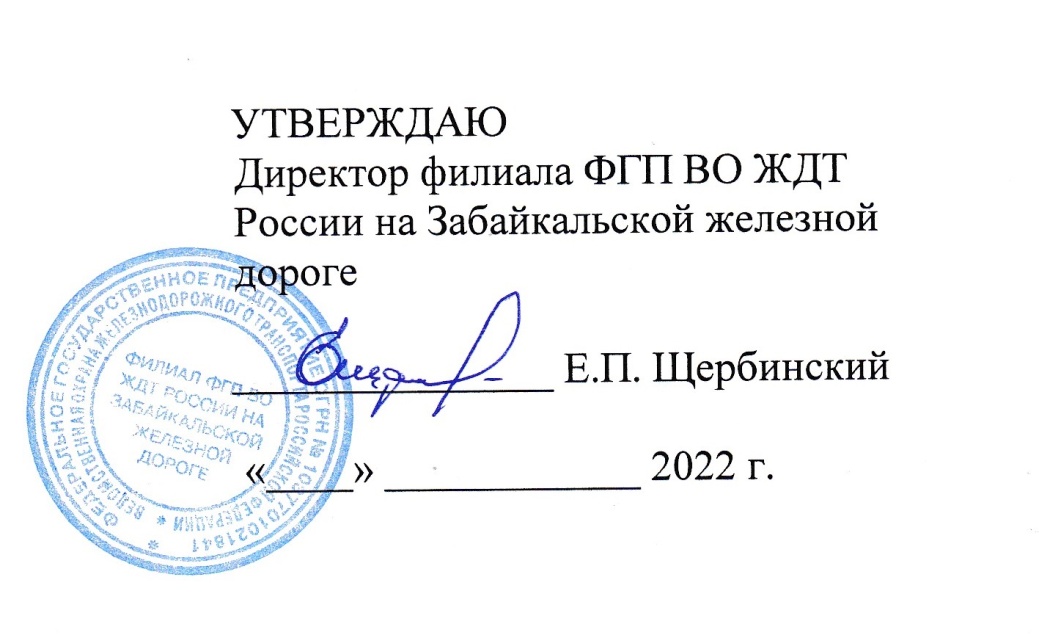 ДОКУМЕНТАЦИЯ ОБ АУКЦИОНЕ (АУКЦИОНЕ В ЭЛЕКТРОННОЙ ФОРМЕ)на право заключения договорана поставку комплектующих для: компьютеров, оргтехники, структурированной кабельной сети и сетевого оборудования, перифериидля нужд филиала ФГП ВО ЖДТ России на Забайкальской железной дорогепроводимом на электронной торговой площадке www.fabrikant.ruг.Чита 2022г.СОДЕРЖАНИЕ ДОКУМЕНТАЦИИОБ АУКЦИОНЕ (АУКЦИОНЕ В ЭЛЕКТРОННОЙ ФОРМЕ)                                      Раздел I. Общие положенияРаздел II. Информационная карта аукционаРаздел III. Описание предмета закупкиРаздел IV. Обоснование начальной (максимальной) цены договораРаздел V. Образцы форм для заполнения участниками закупки (рекомендуемые формы)Раздел VI. Проект договораРаздел I. Общие положения1. Законодательное регулирование.Настоящая документация об аукционе подготовлена в соответствии с Конституцией Российской Федерации от 12 декабря 1993 г., Гражданским кодексом Российской Федерации, Федеральным законом от 18 июля 2011 г. № 223-ФЗ «О закупках товаров, работ, услуг отдельными видами юридических лиц» (далее – Закон № 223-ФЗ), Федеральным законом от 26 июля 2006 г. № 135-ФЗ «О защите конкуренции», Федеральным законом от 06 апреля 2011 г. № 63-ФЗ «Об электронной подписи», постановлением Правительства Российской Федерации от 11 декабря 2014 г. № 1352 «Об особенностях участия субъектов малого и среднего предпринимательства в закупках товаров, работ, услуг отдельными видами юридических лиц», Положением о порядке проведения закупок товаров, работ, услуг для нужд федерального государственного предприятия «Ведомственная охрана железнодорожного транспорта Российской Федерации» (далее – Положение о закупках), а также иными нормативными правовыми актами, регулирующими отношения в сфере закупок товаров, работ, услуг для отдельных видов юридических лиц.Целями регулирования Закона № 223-ФЗ являются обеспечение единства экономического пространства, создание условий для своевременного и полного удовлетворения потребностей Заказчика в товарах, работах, услугах, в том числе для целей коммерческого использования, с необходимыми показателями цены, качества и надежности, эффективное использование денежных средств, расширение возможностей участия юридических и физических лиц в закупке товаров, работ, услуг (далее также - закупка) для нужд Заказчика и стимулирование такого участия, развитие добросовестной конкуренции, обеспечение гласности и прозрачности закупки, предотвращение коррупции и других злоупотреблений.В части, прямо не урегулированной законодательством Российской Федерации, проведение аукциона регулируется настоящей документацией об аукционе.2. Термины и определения, используемые при проведении аукциона Заказчик – федеральное государственное предприятие «Ведомственная охрана железнодорожного транспорта Российской Федерации» (ФГП ВО ЖДТ России, Предприятие).Комиссия по осуществлению конкурентной закупки (далее – Комиссия) – коллегиальный рабочий орган, созданный Заказчиком для определения поставщика (исполнителя, подрядчика) по результатам проведения конкурентной закупки.Декларация – документ, в установленных случаях, подтверждающий (уведомляющий Заказчика) соответствие участника закупки предъявляемым требованиям. Представляется участником закупки, являющимся декларантом, в заявке на участие в аукционе.Единая информационная система (ЕИС) – совокупность информации, содержащейся в базах данных, информационных технологий и технических средств, обеспечивающих формирование, обработку, хранение такой информации, а также ее предоставление с использованием официального сайта единой информационной системы в информационно-телекоммуникационной сети «Интернет».Предмет закупки – товар (работы, услуги), закупаемый (-ые) Заказчиком для собственных нужд.Наименование и описание предмета закупки, место доставки товара (выполнения работ, оказания услуг), сроки поставки товара или завершения работы либо график оказания услуг указаны в разделе II. «Информационная карта аукциона» настоящей документации.Аукцион (аукцион в электронной форме) – способ осуществления конкурентной закупки, информация о которой сообщается Заказчиком неограниченному кругу лиц путем размещения в единой информационной системе извещения о проведении аукциона и настоящей документации, проведение аукциона обеспечивается на электронной площадке ее оператором.Электронная площадка – сайт в информационно-телекоммуникационной сети «Интернет», на котором проводятся конкурентные способы определения поставщиков (подрядчиков, исполнителей) в электронной форме.3. Начальная (максимальная) цена договора. Источник финансирования закупки, форма, срок и порядок оплаты товара (работ, услуг)Начальная (максимальная) цена договора указана в Извещении о проведении аукциона и в разделе II. «Информационная карта аукциона» настоящей документации.Источник финансирования закупки - собственные средства Заказчика.Форма, срок и порядок оплаты за поставленные товары, выполненные работы, оказанные услуги указан в разделе VI. «Проект договора» настоящей документации.Начальная (максимальная) цена договора включает в себя: стоимость Товара в полном объеме, в том числе тары (упаковки) и доставки Товара на склад Заказчика, разгрузки, расходов на страхование (если они есть), налоги и другие обязательные платежи, а также иные расходы Поставщика, связанные с исполнением договора, заключаемого по результатам настоящей закупки.При изменении (уменьшении) начальной (максимальной) цены договора в ходе аукциона, цена каждой единицы Товара (работы, услуги) уменьшается пропорционально уменьшению цены договора. Сведения о цене каждой единицы Товара (работы, услуги) указаны в Разделе № 4 аукционной документации. Сопоставление ценовых предложений участников закупки осуществляется по цене без ставки НДС, ранжирование ценовых предложений осуществляется по цене без ставки НДС.Предложение участника закупки о цене договора без учета ставки НДС не должно превышать начальную (максимальную) цену договора, за вычетом ставки НДС, указанной в настоящей документации.В случае, если в отношении победителя аукциона применяется упрощенная система налогообложения, договор заключается по его ценовому предложению без ставки НДС.Оплата цены договора осуществляется после выставления Поставщиком и на основании счёта на оплату.В случае, если в отношении победителя аукциона применяется общая система налогообложения, договор заключается по ценовому предложению со ставкой НДС в размере, установленном в извещении об осуществлении закупки и (или) документации о закупке.Оплата цены договора (в том числе НДС) осуществляется после выставления Поставщиком и на основании счет-фактуры или УПД с выделенной в нем ставкой НДС.Обоснование начальной (максимальной) цены договора: в соответствии с разделом IV. «Обоснование начальной (максимальной) цены договора» настоящей документации.4. Требования, предъявляемые к участникам аукциона в соответствии с разделом 8 Положения о закупках4.1. К участнику закупки устанавливаются следующие обязательные требования, в том числе квалификационные требования:4.1.1. Соответствие участника закупки требованиям, устанавливаемым законодательством Российской Федерации к лицам, осуществляющим поставки товаров, выполнение работ, оказание услуг, являющихся предметом закупки, и соответствующих требованиям, установленным в документации о закупке; 4.1.2. Наличие всех необходимых для поставки товаров, выполнения работ, оказания услуг ресурсов (материально-технических, трудовых и др.), опыта поставки аналогичных товаров, выполнения аналогичных работ, оказания аналогичных услуг;4.1.3. Обладание гражданской правоспособностью в полном объеме для заключения и исполнения договора (должен быть зарегистрирован в установленном порядке, иметь соответствующие лицензии, разрешения); 4.1.4. Непроведение ликвидации участника закупки или отсутствие решения арбитражного суда о признании участника закупки банкротом и об открытии конкурсного производства;4.1.5. Неприостановление деятельности участника закупки в порядке, предусмотренном Кодексом Российской Федерации об административных правонарушениях, на день рассмотрения заявки на участие в закупке;4.1.6. Отсутствие у участника закупки задолженности по начисленным налогам, сборам и иным обязательным платежам в бюджеты любого уровня или государственные внебюджетные фонды за прошедший календарный год и последний отчетный период в текущем году;4.1.7. Отсутствие сведений об участнике закупки в реестре недобросовестных поставщиков, ведение которого осуществляется федеральным органом исполнительной власти, уполномоченным Правительством Российской Федерации;4.1.8. Отсутствие между участником закупки и Заказчиком конфликта интересов, под которым понимаются случаи, при которых руководитель Заказчика, член комиссии по осуществлению закупок состоят в браке с физическими лицами, являющимися выгодоприобретателями, единоличным исполнительным органом хозяйственного общества (директором, генеральным директором, управляющим, президентом и другими), членами коллегиального исполнительного органа хозяйственного общества, руководителем (директором, генеральным директором) учреждения или унитарного предприятия либо иными органами управления юридических лиц - участников закупки, с физическими лицами, в том числе зарегистрированными в качестве индивидуального предпринимателя, - участниками закупки либо являются близкими родственниками (родственниками по прямой восходящей и нисходящей линии (родителями и детьми, дедушкой, бабушкой и внуками), полнородными и неполнородными (имеющими общих отца или мать) братьями и сестрами), усыновителями или усыновленными указанных физических лиц. Под выгодоприобретателями для целей настоящей статьи понимаются физические лица, владеющие напрямую или косвенно (через юридическое лицо или через несколько юридических лиц) более чем десятью процентами голосующих акций хозяйственного общества либо долей, превышающей десять процентов в уставном капитале хозяйственного общества.4.2. При осуществлении закупки могут быть установлены дополнительные требования к участникам закупки, которые указаны в разделе II. «Информационная карта аукциона» настоящей документации.4.3. Предъявляемые к участникам аукциона требования в соответствии с пунктом 4.1 раздела I. «Общие положения» настоящей документации и разделом 8 Положения о закупках и исчерпывающий перечень документов: установлены в разделе II. «Информационная карта аукциона» настоящей документации.4.4. Ко всем участникам аукциона предъявляются единые квалификационные требования, в случае установления их в настоящей документации в соответствие с пунктом 4.1.2. и разделом II. «Информационная карта аукциона» настоящей документации.5. Расходы на участие в аукционеУчастники закупки самостоятельно несут все расходы, риски и возможные убытки, связанные с участием в аукционе и заключением договора.Заказчик ни в каких случаях не отвечает и не имеет обязательств по данным расходам, рискам и возможным убыткам.6. Приоритет товаров российского происхождения, работ, услуг, выполняемых, оказываемых российскими лицами при осуществлении закупкиПриоритет товаров российского происхождения, работ, услуг, выполняемых, оказываемых российскими лицами, по отношению к товарам, происходящим из иностранного государства, работам, услугам, выполняемым, оказываемым иностранными лицами (далее – приоритет), установлен Заказчиком в соответствии с постановлением Правительства Российской Федерации от 03.12.2020 № 2013 «О минимальной доле закупок товаров российского происхождения»; постановлением Правительства Российской Федерации от 16 сентября 2016 г. № 925 «О приоритете товаров российского происхождения, работ, услуг, выполняемых, оказываемых российскими лицами, по отношению к товарам, происходящим из иностранного государства, работам, услугам, выполняемым, оказываемым иностранными лицами» условия предоставления приоритета указаны в разделе II. «Информационная карта аукциона» настоящей документации.При поставке товара участнику закупки, для предоставления приоритета, в первой части заявки на участие в аукционе необходимо декларировать наименование страны происхождения поставляемого товара. В случае, если промышленная продукция, предлагаемая к поставке, включена в реестр промышленной продукции, произведенной на территории Российской Федерации, или в реестр промышленной продукции, произведенной на территории государства – члена Евразийского экономического союза, формирование и ведение которого осуществляется в соответствии с постановлением Правительства Российской Федерации от 30 апреля 2020 г. № 616 «Об установлении запрета на допуск промышленных товаров, происходящих из иностранных государств, для целей осуществления закупок для государственных и муниципальных нужд, а также промышленных товаров, происходящих из иностранных государств, работ (услуг), выполняемых (оказываемых) иностранными лицами, для целей осуществления закупок для нужд обороны страны и безопасности государства», участник закупки должен представить в составе заявки на участие в закупке выписку из реестра российской промышленной продукции или реестра евразийской промышленной продукции с указанием номеров реестровых записей соответствующих реестров.В случае если радиоэлектронная продукция, предлагаемая к поставке, включена в реестр российской радиоэлектронной продукции, формирование и ведение которого осуществляется в соответствии с постановлением Правительства Российской Федерации от 10 июля 2019 г. № 878 «О мерах стимулирования производства радиоэлектронной продукции на территории Российской Федерации при осуществлении закупок товаров, работ, услуг для обеспечения государственных и муниципальных нужд, о внесении изменений в постановление Правительства Российской Федерации от 16 сентября 2016 г. № 925 и признании утратившими силу некоторых актов правительства Российской Федерации», декларация участника закупки должна содержать сведения о нахождении радиоэлектронной продукции в реестре с указанием номера реестровой записи.Ответственность за достоверность сведений о стране происхождения товара, указанного в заявке на участие в аукционе, несет участник закупки. Для подтверждения сведений о стране происхождения поставляемого товара участник закупки может предоставить документы в соответствии с приказом Торгово-промышленной палаты Российской Федерации от 30 мая 2018 г. № 52 «Об утверждении положения о порядке выдачи документов для целей подтверждения производства промышленной продукции на территории Российской Федерации».Отсутствие в заявке на участие в закупке указания (декларирования) страны происхождения поставляемого товара не является основанием для отклонения такой заявки на участие в закупке, и такая заявка рассматривается как содержащая предложение о поставке иностранных товаров.Сведения о стране происхождения товара, содержащиеся в заявке участника закупки, с которым заключается договор (победителя закупки), указываются в договоре, заключаемом по результатам закупки.При исполнении договора, заключенного с участником закупки, которому предоставлен приоритет, не допускается замена страны происхождения товаров, за исключением случая, когда в результате такой замены вместо иностранных товаров поставляются российские товары, при этом качество, технические и функциональные характеристики (потребительские свойства) таких товаров не должны уступать качеству и соответствующим техническим и функциональным характеристикам товаров, указанных в договоре.При выполнении работ, оказании услуг участнику закупки, для предоставления приоритета для отнесения участника закупки к российским или иностранным лицам, во второй части заявки необходимо представить документы, содержащие информацию о месте его регистрации (для юридических лиц и индивидуальных предпринимателей), или документы удостоверяющих личность (для физических лиц); Для целей установления соотношения цены предлагаемых к поставке товаров российского и иностранного происхождения, цены выполнения работ, оказания услуг российскими и иностранными лицами, если в заявке на участие в закупке, представленной участником аукциона содержится предложение о поставке товаров российского и иностранного происхождения, выполнении работ, оказании услуг российскими и иностранными лицами, при этом стоимость товаров российского происхождения, стоимость работ, услуг, выполняемых, оказываемых российскими лицами, составляет более 50 процентов стоимости всех предложенных таким участником товаров, работ, услуг, цена единицы каждого товара, работы, услуги определяется как произведение начальной (максимальной) цены единицы товара, работы, услуги, указанной в настоящей документации в соответствии со сведениями о начальной (максимальной) цене единицы каждого товара, работы, услуги, являющихся предметом закупки, на коэффициент изменения начальной (максимальной) цены договора по результатам проведения закупки, определяемый как результат деления цены договора, по которой заключается договор, на начальную (максимальную) цену договора.В случае, если предложение участника закупки будет признано предложением с такими же, как у победителя, условиями исполнения договора или, при отсутствии такого предложения, предложением с условиями исполнения договора, следующими после предложенных победителем, а победитель закупки будет признан уклонившимся от заключения договора Заказчик вправе заключить договор с таким участником закупки в соответствии с условиями закупки, проектом договора и предложенными в заявке такого участника условиями исполнения договора.При исполнении договора, заключенного с участником закупки, которому предоставлен приоритет в соответствии с постановлением Правительства Российской Федерации от 16.09.2016 № 925 «О приоритете товаров российского происхождения, работ, услуг, выполняемых, оказываемых российскими лицами по отношению к товарам из иностранного государства, работам, услугам, выполняемым, оказываемым иностранными лицами», не допускается замена страны происхождения товаров за исключением случая, когда в результате такой замены вместо иностранных товаров поставляются российские товары, при этом качество, технические и функциональные характеристики (потребительские свойства) таких товаров не должны уступать качеству и соответствующим техническим и функциональным характеристикам товаров, указанных в договоре.7. Участник закупкиУчастником закупки признается любое юридическое лицо или несколько юридических лиц, выступающих на стороне одного участника закупки, независимо от организационно-правовой формы, формы собственности, места нахождения и места происхождения капитала либо любое физическое лицо или несколько физических лиц, выступающих на стороне одного участника закупки, в том числе индивидуальный предприниматель или несколько индивидуальных предпринимателей, выступающих на стороне одного участника закупки и подавшие в установленном порядке и установленные сроки заявку на участие в  аукционе.8. Условия допуска к участию в закупке8.1. При рассмотрении заявок, участник закупки не допускается комиссией к участию в закупке в случае:8.1.1. Непредставления документов, предусмотренных документацией о закупке и (или) представления документов в недействующих редакциях, за исключением документов, служащих для расчета критериев оценки заявок (если это предусмотрено настоящей документацией). Наличия в таких документах недостоверных сведений об участнике закупки или о товарах, о работах, об услугах, на поставку, выполнение, оказание которых осуществляется закупка;8.1.2. Несоответствия требованиям, указанным в настоящей документации и (или) установленным Положением о закупках;8.1.3. Непредставления документа или копии документа, подтверждающего внесение денежных средств в качестве обеспечения заявки (предложения) на участие в закупочных процедурах, а также невнесения денежных средств в качестве обеспечения заявки (предложения) на участие в закупочных процедурах, если требование обеспечения таких заявок и требование о предоставлении таких документов или копий документов установлено в настоящей документации и указано в разделе II. «Информационная карта аукциона» настоящей документации;8.1.4. Несоответствия заявки (предложения) на участие в закупке требованиям настоящей документации.8.1.5. В случае если участник закупки ранее отказался по результатам закупочной процедуры от заключения договора с Заказчиком, не исполнил обязательства по договору с Заказчиком.8.2. В случае установления недостоверности сведений, содержащихся в документах, представленных участником закупки, установления факта проведения ликвидации участника закупки, принятия арбитражным судом решения о признании участника закупки банкротом и об открытии конкурсного производства, факта приостановления деятельности такого участника в порядке, предусмотренном Кодексом Российской Федерации об административных правонарушениях, комиссия обязана отстранить такого участника от участия в закупке на любом этапе ее проведения.9. Содержание документации об аукционеДокументация об аукционе раскрывает, конкретизирует и дополняет информацию, опубликованную в Извещении о проведении аукциона; в случае любых противоречий между ними документация об аукционе имеет приоритет.Предполагается, что участник закупки изучит документацию об аукционе, включая изменения, дополнения к документации об аукционе, и разъяснения к документации об аукционе. Неполное предоставление информации, запрашиваемой в документации об аукционе, или же предоставление заявки на участие в аукционе, не отвечающей всем требованиям документации об аукционе, может привести к отклонению заявки на участие в аукционе на этапе ее рассмотрения.10. Порядок предоставления участникам аукциона разъяснений положений документации об аукционеПри проведении аукциона какие-либо переговоры заказчика, оператора электронной площадки с участником закупки не допускаются в случае, если в результате таких переговоров создаются преимущественные условия для участия в аукционе и (или) условия для разглашения конфиденциальных сведений. В случае нарушения указанного положения аукцион может быть признан недействительным по иску заинтересованного лица в порядке, установленном законодательством Российской Федерации.Любой участник закупки вправе направить Заказчику запрос в порядке, предусмотренном статьями 3.2 и 3.3 Закона № 223-ФЗ.При направлении участниками закупки запросов о даче разъяснений положений извещения об аукционе и (или) документации об аукционе, размещение в единой информационной системе таких разъяснений, обеспечивается оператором электронной площадки на электронной площадке.В течение одного часа с момента размещения в единой информационной системе разъяснений положений настоящей документации оператор электронной площадки размещает указанную информацию на электронной площадке, направляет уведомление о разъяснениях всем участникам закупки, подавшим заявки на участие в ней, уведомление об указанных разъяснениях также лицу, направившему запрос о даче разъяснений положений настоящей документации по адресам электронной почты, указанным этими участниками при аккредитации на электронной площадке или этим лицом при направлении запроса.В течение 3 (трех) рабочих дней с даты поступления запроса о разъяснении положений документации, Заказчик осуществляет разъяснение положений документации и размещает их в единой информационной системе с указанием предмета запроса, но без указания участника закупки, от которого поступил указанный запрос. При этом Заказчик вправе не осуществлять такое разъяснение в случае, если указанный запрос поступил позднее, чем за 3 (три) рабочих дня до даты окончания срока подачи заявок на участие в такой закупке.Разъяснения положений документации о конкурентной закупке размещаются Заказчиком в единой информационной системе не позднее чем в течение 3 (трех) дней со дня принятия решения о предоставлении указанных разъяснений. Разъяснения положений документации не должны изменять предмет закупки и существенные условия проекта договора.Даты начала и окончания срока предоставления участникам закупки разъяснений положений документации указаны в разделе II. «Информационная карта аукциона» настоящей документации.11. Порядок предоставления участником закупки разъяснений положений заявки на участие в аукционе на запрос Заказчика Заказчик вправе направить участнику закупки запрос о разъяснении положений заявки на участие в аукционе в порядке, предусмотренном частями 7 и 8 статьи 3.3 Закона № 223-ФЗ.При направлении Заказчиком запросов о даче разъяснений положений заявки на участие в аукционе размещение в единой информационной системе таких запросов, обеспечивается оператором электронной площадки на электронной площадке.В течение одного часа с момента размещения в единой информационной системе запросов Заказчика о разъяснении положений заявки на участие в аукционе оператор электронной площадки размещает указанную информацию на электронной площадке, направляет уведомление об указанных запросах по адресам электронной почты, указанных этими участниками при аккредитации на электронной площадке. Разъяснения положений заявки на участие в аукционе предоставляются Заказчику по средствам единой информационной системы не позднее срока, указанного в запросе, разъяснения, поступившие после указанного в запросе срока, считаются непредоставленными.В случае непредоставления разъяснений положений заявки, указанных в запросе, такие положения, содержащиеся в заявке, будут считаться окончательными.12. Внесение изменений в документацию об аукционеЗаказчик по собственной инициативе или в соответствии с поступившим запросом о даче разъяснений положений документации об аукционе вправе принять решение о внесении изменений в документацию о таком аукционе.Изменения, вносимые в извещение об аукционе, документацию об аукционе размещаются Заказчиком в единой информационной системе не позднее чем в течение 3 (трёх) дней со дня принятия решения о внесении указанных изменений.В случае внесения изменений в извещение об аукционе, документацию об аукционе срок подачи заявок на участие в такой закупке будет продлен таким образом, чтобы с даты размещения в единой информационной системе указанных изменений до даты окончания срока подачи заявок на участие в такой закупке оставалось не менее половины срока подачи заявок на участие в такой закупке, установленного Положением о закупках для данного способа закупки.В течение одного часа с момента размещения в единой информационной системе изменений, внесенных в извещение об аукционе, документацию об аукционе оператор электронной площадки размещает указанную информацию на электронной площадке, направляет уведомление об указанных изменениях, всем участникам закупки, подавшим заявки на участие в ней, по адресам электронной почты, указанным этими участниками при аккредитации на электронной площадке.13. Отмена определения поставщика (подрядчика, исполнителя)Заказчик вправе отменить закупку по одному и более предмету закупки (лоту) до наступления даты и времени окончания срока подачи заявок на участие в закупке, указанных в разделе II. «Информационная карта аукциона» настоящей документацииРешение об отмене закупки размещается в единой информационной системе в день принятия этого решения.По истечении срока отмены закупки и до заключения договора Заказчик вправе отменить определение поставщика (исполнителя, подрядчика) только в случае возникновения обстоятельств непреодолимой силы в соответствии с гражданским законодательством.В случае, если Заказчиком принято решение об отмене закупки, оператор электронной площадки не вправе направлять Заказчику заявки участников такой закупки.14. Требования к содержанию и составу заявки на участие в аукционе14.1. Заявка на участие в аукционе должна содержать информацию и документы, предусмотренные настоящей документацией и подтверждающие соответствие участника аукциона квалификационным требованиям, установленным документацией о конкурентной закупке, в случае установления их в настоящей документации, указаны в разделе II. «Информационная карта аукциона» настоящей документации.Подача заявок на участие в аукционе осуществляется только лицами, зарегистрированными в единой информационной системе и аккредитованными на электронной площадке.Заявка на участие в аукционе, подготовленная участником закупки, а также вся корреспонденция и документация, связанная с заявкой на участие в аукционе, которыми обмениваются участник закупки и заказчик должны быть выполнены на русском языке.Отдельные документы (или их части), представленные участником закупки в составе заявки на участие в аукционе, могут быть подготовлены на другом языке при условии, что к ним будет прилагаться точный перевод на русский язык. Заказчик и комиссия вправе не рассматривать тексты, не переведенные на русский язык.Заявка участника аукциона, не соответствующая квалификационным требованиям, отклоняется.Заявка на участие в аукционе состоит из двух частей, направляемых участником закупки оператору электронной площадки в форме электронных документов одновременно.Участник аукциона вправе подать только одну заявку на участие в таком аукционе.Заявки на участие в аукционе принимаются оператором электронной площадки, на которой будет проводиться аукцион (адрес электронной площадки, указанный в извещении о проведении аукциона), в течение времени, указанного в разделе II. «Информационная карта аукциона» настоящей документации.Участник закупки, подавший заявку на участие в аукционе, вправе отозвать заявку на участие в аукционе не позднее окончания срока подачи заявок, указанного в разделе II. «Информационная карта аукциона» настоящей документации, направив об этом уведомление оператору электронной площадки.14.2. Первая часть заявки должна содержать следующую информацию (Инструкция по заполнению заявки участником аукциона представлена в пункте 15 настоящей документации):1. Согласие участника аукциона на поставку товара с декларированием наименования страны происхождения товара, либо согласие участника аукциона на выполнение работы или оказание услуги на условиях, предусмотренных документацией об аукционе (раздел III «Описание предмета закупки» настоящей документации) и не подлежащих изменению по результатам проведения аукциона;2. При осуществлении закупки товара или осуществлении закупки работы, услуги, для выполнения или оказания которых используется товар:а) декларирование наименования страны происхождения поставляемого товара; б) конкретные показатели товара, соответствующие значениям, предусмотренных документацией об аукционе (раздел III «Описание предмета закупки» настоящей документации), и указание на товарный знак (при наличии). Информация, предусмотренная настоящим подпунктом, включается в заявку на участие в аукционе в случае отсутствия в документации об аукционе указания на товарный знак или в случае, если участник закупки предлагает товар, который обозначен товарным знаком, отличным от товарного знака, указанного в документации об аукционе.Первая часть заявки на участие в аукционе, может содержать эскиз, рисунок, чертеж, фотографию, иное изображение товара, на поставку которого заключается договор. 14.3. Вторая часть заявки на участие в аукционе должна содержать (с учетом сведений об участнике закупки, подавшем заявку на участие в аукционе, содержащихся в реестре участников закупки, получивших аккредитацию на электронной площадке):1) сведения об участнике закупке:- наименование, фирменное наименование (при наличии), место нахождения (для юридического лица), почтовый адрес участника такого аукциона, фамилию, имя, отчество (при наличии), паспортные данные, место жительства (для физического лица), номер контактного телефона, идентификационный номер налогоплательщика участника такого аукциона или в соответствии с законодательством соответствующего иностранного государства аналог идентификационного номера налогоплательщика участника такого аукциона (для иностранного лица), идентификационный номер налогоплательщика (при наличии) учредителей, членов коллегиального исполнительного органа, лица, исполняющего функции единоличного исполнительного органа участника такого аукциона, банковские реквизиты участника закупки (для указания в договор), коды организационно-правовой формы: ОКОПФ/ОКФС, ОКПО, ОКТМО (для указания в договор);- полученную, не ранее, чем за 3 (три) месяца до дня размещения на Официальном сайте Единой информационной системы в сфере закупок (далее – Официальный сайт ЕИС) извещения об аукционе и документации об аукционе, копию выписки из единого государственного реестра юридических лиц (для юридических лиц). Полученную, не ранее чем за 3 (три) месяц до дня размещения на Официальном сайте ЕИС извещения об аукционе и документации об аукционе, копию выписки из единого государственного реестра индивидуальных предпринимателей. К рассмотрению принимаются выписки, в том числе, полученные через сервис Федеральной Налоговой Службы (ФНС России) в виде выписок из соответствующих реестров в форме электронных документов, подписанных усиленной квалифицированной электронной подписью;- копии документов, удостоверяющих личность (для иного физического лица); - надлежащим образом заверенный перевод на русский язык документов о государственной регистрации юридического лица или физического лица в качестве индивидуального предпринимателя в соответствии с законодательством соответствующего государства (для иностранного лица);- документ, подтверждающий полномочия лица на осуществление действий от имени участника закупки – юридического лица (копия решения о назначении или об избрании либо приказа о назначении физического лица на должность, в соответствии с которым такое физическое лицо обладает правом действовать от имени участника закупки без доверенности. В случае если от имени участника закупки действует иное лицо, заявка на участие в аукционе должна содержать также доверенность на осуществление действий от имени участника закупки, заверенную печатью участника закупки и подписанную руководителем участника закупки (для юридических лиц) или уполномоченным этим руководителем лицом. В случае если указанная доверенность подписана лицом, уполномоченным руководителем участника закупки, заявка на участие в аукционе должна содержать также документ, подтверждающий полномочия такого лица;- копии учредительных документов участника закупки (для юридических лиц).2) информацию о соответствии участника закупки требованиям, указанным в пункте 4 настоящей документации:- документы, подтверждающие соответствие участника аукциона требованиям, установленным пунктами 4.1.1 – 4.1.3 настоящей документации, или копии этих документов. Перечень документов приведён в разделе II. «Информационная карта аукциона» настоящей документации;- декларацию о соответствии участника аукциона требованиям, установленным пунктами 4.1.4 – 4.1.8 настоящей документации;3) информацию о соответствии участника закупки единым квалификационным требованиям (если они установлены в документации о конкурентной закупке) в соответствии с разделом II. «Информационная карта аукциона» настоящей документации;4) информацию об окончательном предложении участника аукциона, о функциональных характеристиках (потребительских свойствах) товара, качестве работы, услуги и об иных условиях исполнения договора, в том числе:- документы или копии документов, подтверждающие соответствие участника закупки требованиям, установленным документацией об аукционе и Положением о закупках;- копии документов, подтверждающих соответствие товаров, работ, услуг требованиям, установленным в соответствии с законодательством Российской Федерации, в случае, если в соответствии с законодательством Российской Федерации установлены требования к такой продукции. Перечень документов приведён в разделе II. «Информационная карта аукциона» настоящей документации. В случае если указанные документы (копии документов) в соответствии с требованиями законодательства Российской Федерации передаются вместе с товаром, представление таких документов в составе второй части заявки на участие в аукционе не требуется (предоставляются по желанию участника закупки);- решение об одобрении или о совершении крупной сделки либо копия такого решения в случае, если требование о необходимости наличия такого решения для совершения крупной сделки установлено законодательством Российской Федерации, учредительными документами юридического лица и (или) если для участника закупки поставка продукции, являющейся предметом договора, является крупной сделкой;- сведения о применяемой системе налогообложения участника закупки. Копию уведомления налогового органа по установленной законодательством Российской Федерации форме о возможности применения упрощенной системы налогообложения (при упрощенном налогообложении участника закупки);5) физические лица, являющиеся участниками закупки, дают письменное согласие на обработку своих персональных данных (форма согласия – в соответствии с разделом V «Образцы форм для заполнения участниками закупки (рекомендуемые формы)» настоящей документации).6) для составления Заказчиком договора необходимы следующие сведения, представление которых в составе заявки на участие в аукционе не является для участника закупки обязательным, но рекомендуется Заказчиком к представлению во второй части заявки:- сведения о ставке НДС на предлагаемые товары.Все документы должны быть составлены на русском языке;Оператор электронной площадки в следующем порядке направляет Заказчику:1) первые части заявок на участие в аукционе - не позднее дня, следующего за днем окончания срока подачи заявок на участие в конкурентной закупке с участием только субъектов малого и среднего предпринимательства, установленного в извещении об осуществлении конкурентной закупки и в разделе II. «Информационная карта аукциона» настоящей документации;2) вторые части заявок на участие в аукционе - в сроки, установленные извещением об аукционе и разделом II. «Информационная карта аукциона» настоящей документации, либо уточненным извещением о проведении такого аукциона и уточненной документацией об аукционе. Указанные сроки не могут быть ранее сроков:а) размещения Заказчиком в единой информационной системе протокола, составляемого в ходе проведения такого аукциона по результатам рассмотрения первых частей заявок на участие в них;б) проведения процедуры подачи участниками такого аукциона предложений о цене договора в соответствии пунктом 14.7 раздела 14 Положения о закупках.15. Инструкция по заполнению заявки участником аукциона. Рекомендуемые образцы форм заявки представлены в разделе V. «Образцы форм для заполнения участниками закупки (рекомендуемые формы)» настоящей документации.Все документы, входящие в состав заявки на участие в аукционе и предоставляемые в составе заявки на участие в аукционе должны быть составлены на русском языке и иметь четко читаемый текст.Сведения участника закупки, которые содержатся в заявке на участие в аукционе, не должны допускать разночтений и двусмысленных толкований.Альтернативные предложения в рамках одной заявки на участие в аукционе не допускаются. Наличие альтернативных предложений в рамках одной заявки на участие в аукционе ведет к отклонению такой заявки без ее дальнейшего рассмотрения.Применение в электронных документах скрытых листов, столбцов, строк, текста и т.п. не рекомендуется (в случае, если участнику закупки необходимо при формировании заявки на участие в аукционе оформить документ в формате MSExcel, то в каждом отдельном документе данного формата вся информация и сведения должны содержаться только на одном листе, открывающемся по умолчанию. При необходимости участником закупки оформляется новый документ формата MSExcel.). Комиссией будет рассматриваться только информация, содержащаяся в заявке на участие в аукционе, которая отображается по умолчанию непосредственно при открытии электронного документа (т.е. не требует открытия других листов (неактивных или скрытых в формате MS Excel и т.п.), скрытых столбцов и строк, изменения цвета текста на любой другой, обеспечивающий его читаемость и т.п.).Возможные варианты содержания первой части заявки в зависимости от предложения участника и требований документации: 1. В случае если, в настоящей документации указан товарный знак, сопровожденный словами «(или эквивалент)», и установлены показатели (min,max,const):- предложение участника закупки содержит указанный в документации товарный знак, то участник закупки вправе указать конкретные показатели товара;- предложение участника закупки содержит товарный знак, отличный от указанного в документации, или товар без товарного знака, то участнику закупки необходимо указать конкретные показатели товара, соответствующие значениям, установленным в документации в отношении показателей min, max, const и товарный знак (при наличии), отличный от указанного в документации.2. В случае если, в настоящей документации указан товарный знак без слов «(или эквивалент)» и установлены показатели (min, max, const) – предложение участника закупки содержит указанный в документации товарный знак, то участник закупки вправе указать конкретные показатели товара.3. В случае если, в настоящей документации отсутствует указание на товарный знак, установлены показатели (min, max, const) - предложение участника закупки содержит товар с товарным знаком или товар без товарного знака, то участнику закупки необходимо указать конкретные показатели товара, соответствующие значениям, установленным в документации в отношении показателей min, max, const и товарный знак (при наличии).Предоставляемые участником закупки сведения не должны сопровождаться словами «эквивалент», «аналог», «должен быть», «должен», «не должен», «должна быть», «должно быть», «должны быть», «должен», «не должен», «должна», «не должна», «должны», «не должны», «не должен быть», «не должна быть», «не должны быть». Значения показателей не должны допускать разночтения или двусмысленное толкование и содержать слова или сопровождаться словами «не более», «не менее», «более», «менее», «или», «диапазон должен быть не более от…- до…», «до», «от», «диапазон должен быть не менее от…- до…», то есть должны быть конкретными.Наличие двусмысленных толкований и разночтений, может быть расценено комиссией, как представление недостоверных сведений. Сведения, которые будут представлены в составе заявки, но не относящиеся к конкретным показателям товара, к сведениям и информации обязательной к представлению в соответствии с требованиями настоящей документации, комиссией рассматриваться и учитываться не будут.При подаче сведений участниками закупки должны применяться обозначения (единицы измерения, наименования показателей, технических, функциональных параметров) в соответствии с обозначениями, установленными в разделе III «Описание предмета закупки» настоящей документации.В случае применения участником в заявке на участие в аукционе условных обозначений или сокращений, не установленных настоящей документацией, должна быть приведена их полная расшифровка.В случае, если в разделе III «Описание предмета закупки» настоящей документации значения показателей, позволяющих определить соответствие закупаемых товаров установленным заказчиком требованиям, имеют несколько значений (вариативность) и сопровождаются словами «в диапазоне», участник закупки должен указать в заявке диапазон с конкретным начальным и конечным показателями диапазона. Диапазон, предлагаемый участником закупки должен включать в себя все значения диапазона, установленного настоящей документацией, включая крайние значения. В случае, если в разделе III «Описание предмета закупки» настоящей документации значения показателей, позволяющих определить соответствие закупаемых товаров установленным заказчиком требованиям, имеют несколько значений (вариативность) и указанные значения не сопровождаются словами «в диапазоне», участник закупки должен указать в заявке однозначную и четкую формулировку конкретного показателя, не допускающую двусмысленных толкований. В случае, если в разделе III «Описание предмета закупки» настоящей документации значения показателей, позволяющих определить соответствие закупаемых товаров требованиям заказчика, имеют несколько значений (вариативность), возможность использования которых одновременно или поочередно обеспечивается характеристиками товара, участник закупки должен указать в заявке на участие в аукционе конкретные показатели с указанием нескольких таких значений, соответствующих требованиям настоящей документации. Отдельные случаи указания конкретных показателей могут быть указаны в разделе III «Описание предмета закупки» настоящей документации.В случае, если в документации об аукционе для определения соответствия закупаемых товаров потребностям заказчика, требования к значению какого-либо показателя указаны в виде ссылки на нормативно-техническую документацию (пункт НТД) (ГОСТы, ОСТы, ТУ, техническое описание), и в указанной НТД предлагается к использованию для одних и тех же целей несколько (множество) значений показателей, и необходимость выбора конкретного значения указана в разделе III «Описание предмета закупки» настоящей документации, участник закупки должен указать конкретный показатель, в соответствии с требованиями настоящей документации и соответствующий значениям, установленным в указанном НТД.В случае указания в документации об аукционе ссылок на недействующую НТД, данные требования не применяются. При поставке товара участнику закупки, для предоставления приоритета, в первой части заявки на участие в аукционе необходимо декларировать наименование страны происхождения поставляемого товара. Ответственность за достоверность сведений о стране происхождения товара, указанного в заявке на участие в аукционе, несет участник закупки. Для подтверждения сведений о стране происхождения поставляемого товара участник закупки может предоставить документы в соответствии с приказом Торгово-промышленной палаты Российской Федерации от 30 мая 2018 г. № 52 «Об утверждении положения о порядке выдачи документов для целей подтверждения производства промышленной продукции на территории Российской Федерации».Отсутствие в заявке на участие в закупке указания (декларирования) страны происхождения поставляемого товара не является основанием для отклонения такой заявки на участие в закупке, и такая заявка рассматривается как содержащая предложение о поставке иностранных товаров. В случае, если промышленная продукция, предлагаемая к поставке, включена в реестр промышленной продукции, произведенной на территории Российской Федерации, или в реестр промышленной продукции, произведенной на территории государства – члена Евразийского экономического союза, формирование и ведение которого осуществляется в соответствии с постановлением Правительства Российской Федерации от 30 апреля 2020 г. № 616 «Об установлении запрета на допуск промышленных товаров, происходящих из иностранных государств, для целей осуществления закупок для государственных и муниципальных нужд, а также промышленных товаров, происходящих из иностранных государств, работ (услуг), выполняемых (оказываемых) иностранными лицами, для целей осуществления закупок для нужд обороны страны и безопасности государства», участник закупки должен представить в составе заявки на участие в закупке выписку из реестра российской промышленной продукции или реестра евразийской промышленной продукции с указанием номеров реестровых записей соответствующих реестров.В случае если радиоэлектронная продукция, предлагаемая к поставке, включена в реестр российской радиоэлектронной продукции, формирование и ведение которого осуществляется в соответствии с постановлением Правительства Российской Федерации от 10 июля 2019 г. № 878 «О мерах стимулирования производства радиоэлектронной продукции на территории Российской Федерации при осуществлении закупок товаров, работ, услуг для обеспечения государственных и муниципальных нужд, о внесении изменений в постановление Правительства Российской Федерации от 16 сентября 2016 г. № 925 и признании утратившими силу некоторых актов правительства Российской Федерации», декларация участника закупки должна содержать сведения о нахождении радиоэлектронной продукции в реестре с указанием номера реестровой записи.16. Обеспечение заявок на участие в аукционе16.1. Размер обеспечения заявки, установленный Заказчиком, указан в разделе II. «Информационная карта аукциона» настоящей документации. Размер обеспечения заявки составляет не более 5 (пяти) процентов начальной (максимальной) цены договора. Заказчик не устанавливает в документации требование обеспечения заявок на участие в закупке, если начальная (максимальная) цена договора не превышает 5 000 000 (пять миллионов) рублей. 16.2. Обеспечение заявки на участие в аукционе может предоставляться участником закупки путем внесения денежных средств, предоставлением банковской гарантии или иным способом, предусмотренным Гражданским кодексом Российской Федерации. Выбор способа обеспечения заявки на участие в аукционе из числа предусмотренных Заказчиком осуществляется участником закупки.16.3. При осуществлении закупки денежные средства, предназначенные для обеспечения заявки на участие в такой закупке, вносятся участником такой закупки на специальный счет оператора электронной площадки, удовлетворяющего статье 3.3 Закона № 223-ФЗ. Для учета проведения операций по обеспечению участия в аукционах на счете оператора электронной площадки открываются лицевые счета участников таких аукционов.16.4. Поступление заявки на участие в аукционе является поручением участника закупки оператору электронной площадки блокировать операции по лицевому счету этого участника, открытому для проведения операций по обеспечению участия в таком аукционе, в отношении денежных средств в размере обеспечения указанной заявки.16.5. Денежные средства, внесенные в качестве обеспечения заявки возвращаются на счет участника закупки по его запросу в течение не более чем 5 (пяти) рабочих дней с даты наступления одного из следующих случаев:16.5.1. Подписание протокола рассмотрения и оценки заявок на участие в аукционе и размещения его в единой информационной системе. При этом возврат осуществляется в отношении денежных средств всех участников закупки, за исключением победителя закупочной процедуры, которому такие денежные средства возвращаются или блокирование таких денежных средств которого прекращается в случае заключения договора;16.5.2. Отмена закупочной процедуры;16.5.3. Отклонение заявки участника закупочной процедуры;16.5.4. Отзыв заявки участником закупочной процедуры до окончания срока подачи заявок;16.5.5. Получение заявки на участие в закупочной процедуре после окончания срока подачи заявок;16.5.6. Отстранение участника закупочной процедуры или отказ от заключения договора с победителем закупочной процедуры.16.6. Возврат денежных средств, внесенных в качестве обеспечения заявок, не осуществляется, денежные средства, внесенные в качестве обеспечения заявок, перечисляются на счет, который указан Заказчиком или осуществляется уплата денежных сумм по банковской гарантии, в следующих случаях:16.6.1. Уклонение или отказ участника закупки от заключения договора;16.6.2. Непредоставление или предоставление с нарушением условий, установленных Законом № 223-ФЗ и Положением о закупках, до заключения договора Заказчику обеспечения исполнения договора (в случае, если в извещении об осуществлении закупки, документации о закупке установлены требования обеспечения исполнения договора и срок его предоставления до заключения договора).16.7. Возврат банковской гарантии Заказчиком лицу или гаранту, предоставившим банковскую гарантию, не осуществляется, взыскание по ней не производится в случаях:16.7.1. Подписания протокола рассмотрения и оценки заявок на участие в аукционе и размещения его в единой информационной системе;16.7.2. Отмены закупочной процедуры;16.7.3. Отклонения заявки участника закупочной процедуры;16.7.4. Отзыва заявки участником закупочной процедуры до окончания срока подачи заявок;16.7.5. Получения заявки на участие в закупочной процедуре после окончания срока подачи заявок;16.7.6. Отстранения участника закупочной процедуры или отказа от заключения договора с победителем закупочной процедуры.17. Требования к банковской гарантии17.1. Банковская гарантия, выданная участнику закупки банком для целей обеспечения заявки на участие в аукционе или обеспечения исполнения договора, оформляется в письменной форме на бумажном носителе и должна соответствовать следующим требованиям: - срок действия банковской гарантии, предоставленной в качестве обеспечения заявки, должен составлять не менее чем два месяца с даты окончания срока подачи заявок указан в разделе II. «Информационная карта аукциона» настоящей документации;- срок действия банковской гарантии, представленной в качестве обеспечения исполнения договора должен превышать срок действия договора, указанный в разделе VI. «Проект договора» настоящей документации не менее чем на один месяц; - обязательное наличие нумерации на всех листах банковской гарантии, которые должны быть прошиты, подписаны и скреплены печатью гаранта, в случае ее оформления в письменной форме на бумажном носителе на нескольких листах.Банковская гарантия выдается банком, соответствующим требованиям, Правительства Российской Федерации. Перечень банков, соответствующих установленным требованиям, размещается на официальном сайте федерального органа исполнительной власти по регулированию контрактной системы в сфере закупок в информационно-телекоммуникационной сети «Интернет». 17.2. Банковская гарантия должна быть безотзывной и должна содержать:1) сумму банковской гарантии, подлежащую уплате гарантом Заказчику в течение одного рабочего дня со дня включения информации об участнике закупки в реестр недобросовестных поставщиков, или сумму банковской гарантии, подлежащую уплате гарантом Заказчику в случае ненадлежащего исполнения обязательств принципалом.2) обязательства принципала, надлежащее исполнение которых обеспечивается банковской гарантией;3) обязанность гаранта уплатить Заказчику неустойку в размере 0,1 процента денежной суммы, подлежащей уплате, за каждый день просрочки;4) условие, согласно которому исполнением обязательств гаранта по банковской гарантии является фактическое поступление денежных сумм на счет Заказчика;5) срок действия банковской гарантии в соответствии с пунктом 17.1 настоящей документации;6) отлагательное условие, предусматривающее заключение договора предоставления банковской гарантии по обязательствам принципала, возникшим из договора при его заключении, в случае предоставления банковской гарантии в качестве обеспечения исполнения договора;7) обязанность Заказчика (бенефициара) одновременно с требованием об осуществлении уплаты денежной суммы по банковской гарантии (далее – требование по банковской гарантии) направить гаранту следующие документы:- расчет суммы, включаемой в требование по банковской гарантии;- платежное поручение, подтверждающее перечисление Заказчиком (бенефициаром) аванса принципалу, с отметкой банка Заказчика (бенефициара) об исполнении (если выплата аванса предусмотрена договором, а требование по банковской гарантии предъявлено в случае ненадлежащего исполнения принципалом обязательств по возврату аванса);- документ, подтверждающий факт наступления гарантийного случая в соответствии с условиями договора (если требование по банковской гарантии предъявлено в случае ненадлежащего исполнения принципалом обязательств в период действия гарантийного срока);- документ, подтверждающий полномочия лица, подписавшего требование по банковской гарантии (доверенность) (в случае, если требование по банковской гарантии подписано лицом, не указанным в Едином государственном реестре юридических лиц в качестве лица, имеющего право без доверенности действовать от имени бенефициара).8) право Заказчика в случаях, указанных в пункте 16.6 настоящего документации, представлять на бумажном носителе или в форме электронного документа требование об уплате денежной суммы по банковской гарантии, представленной в качестве обеспечения заявки, в размере обеспечения заявки, установленном в извещении об осуществлении закупки, документации о закупке;9) право Заказчика в случае ненадлежащего выполнения или невыполнения поставщиком (подрядчиком, исполнителем) обязательств, обеспеченных банковской гарантией, представлять на бумажном носителе или в форме электронного документа требование об уплате денежной суммы по банковской гарантии, предоставленной в качестве обеспечения исполнения договора, в размере цены договора, уменьшенному на сумму, пропорциональную объему фактически исполненных поставщиком (подрядчиком, исполнителем) обязательств, предусмотренных договором и оплаченных Заказчиком, но не превышающем размер обеспечения исполнения договора;10) право Заказчика по передаче права требования по банковской гарантии при перемене заказчика в случаях, предусмотренных законодательством Российской Федерации, с предварительным извещением об этом гаранта;11) условия о том, что расходы, возникающие в связи с перечислением денежных средств гарантом по банковской гарантии, несет гарант.17.3. В банковскую гарантию может включаться условие о праве Заказчика на бесспорное списание денежных средств со счета гаранта, если гарантом в срок не более чем пять рабочих дней не исполнено требование Заказчика об уплате денежной суммы по банковской гарантии, направленное до окончания срока действия банковской гарантии. Данное условие включается в банковскую гарантию в обязательном порядке, если оно предусмотрено в извещении об осуществлении закупки, документацией о закупке.17.4. Запрещается включение в условия банковской гарантии:1) требования о представлении Заказчиком гаранту судебных актов, подтверждающих неисполнение принципалом обязательств, обеспечиваемых банковской гарантией.2) положений о праве гаранта отказывать в удовлетворении требования Заказчика о платеже по банковской гарантии в случае непредоставления гаранту Заказчиком уведомления о нарушении поставщиком (подрядчиком, исполнителем) условий договора или расторжении договора (за исключением случаев, когда направление такого уведомления предусмотрено условиями договора или законодательством Российской Федерации);3) требований о предоставлении Заказчиком гаранту отчета об исполнении договора;4) требований о предоставлении Заказчиком гаранту одновременно с требованием об осуществлении уплаты денежной суммы по банковской гарантии документов, не указанных в соответствии с перечислением в подпункте 7) пункта 17.2 настоящей документации.17.5. Заказчик рассматривает поступившую в качестве обеспечения исполнения договора банковскую гарантию в срок, не превышающий трех рабочих дней со дня ее поступления.17.6. Основанием для отказа в принятии банковской гарантии Заказчиком является:1) отсутствие информации о банковской гарантии в реестрах банковских гарантий;2) несоответствие банковской гарантии условиям, указанным в подпунктах 17.1 и 17.2 настоящей документации;3) несоответствие банковской гарантии требованиям, содержащимся в извещении об осуществлении закупки, приглашении принять участие в определении поставщика (подрядчика, исполнителя), документации о закупке, проекте договора.17.7. В случае отказа в принятии банковской гарантии Заказчик в течение 3 (трех) рабочих дней информирует в письменной форме или в форме электронного документа об этом лицо, предоставившее банковскую гарантию, с указанием причин, послуживших основанием для отказа.18. Рассмотрение заявок на участие в аукционе18.1. Комиссия проверяет первые части заявок на участие в аукционе, содержащие информацию, предусмотренную пунктом 14.2 настоящей документации, на соответствие требованиям, установленным настоящей документацией в отношении закупаемых товаров, работ, услуг.18.2. Участник аукциона не допускается к участию в нем в случае:18.2.1. Непредоставления информации, предусмотренной пунктом 14.2 настоящей документации или предоставления недостоверной информации;18.2.2. Несоответствия информации, указанной в заявке, предусмотренной пунктом 14.2 настоящей документации, требованиям настоящей документации.18.3. Комиссия рассматривает вторые части заявок на участие в аукционе, информацию и электронные документы, направленные заказчику оператором электронной площадки, в части соответствия их требованиям, установленным настоящей документацией.18.4. При рассмотрении заявок, участник закупки не допускается комиссией к участию в закупке в случае:1) непредставления документов, предусмотренных документацией о закупке и (или) представления документов в недействующих редакциях, за исключением документов, служащих для расчета критериев оценки заявок. Наличия в таких документах недостоверных сведений об участнике закупки или о товарах, о работах, об услугах, на поставку, выполнение, оказание которых осуществляется закупка;2) несоответствия требованиям, указанным в документации о закупке и (или) установленным настоящим Положением;3) непредставления документа или копии документа, подтверждающего внесение денежных средств в качестве обеспечения заявки (предложения) на участие в закупочных процедурах, а также невнесения денежных средств в качестве обеспечения заявки (предложения) на участие в закупочных процедурах, если требование обеспечения таких заявок и требование о предоставлении таких документов или копий документов указано в документации о закупке;4) несоответствия заявки (предложения) на участие в закупке требованиям документации о закупке, в том числе наличие в таких заявках предложения о цене договора, превышающего начальную (максимальную) цену договора (цену лота), начальную (максимальную) цену единицы товара, начальную (максимальную) цену запасных частей (каждой запасной части) к технике, к оборудованию, начальную (максимальную) цену единицы услуги и (или) работы;5) в случае если участник закупки ранее отказался по результатам закупочной процедуры от заключения договора с Заказчиком, не исполнил обязательства по договору с Заказчиком.18.5. В случае установления недостоверности сведений, содержащихся в документах, представленных участником закупки, установления факта проведения ликвидации участника закупки принятия арбитражным судом решения о признании участника закупки банкротом и об открытии конкурсного производства, факта приостановления деятельности такого участника в порядке, предусмотренном Кодексом Российской Федерации об административных правонарушениях, комиссия обязана отстранить такого участника от участия в закупки на любом этапе его проведения.19. Процедура проведения аукциона в соответствии со статьей 3.3. Закона № 223-Ф3.19.1. Аукцион проводится на электронной площадке в указанный в извещении о проведении аукциона и в разделе II. «Информационная карта аукциона» настоящей документации определенный с учетом настоящей документации день и время начала проведения такого аукциона, в соответствии со временем часовой зоны, в которой расположен Заказчик.19.2. Днем проведения аукциона является рабочий день, следующий после истечения двух дней с даты окончания срока рассмотрения первых частей заявок на участие в таком аукционе.19.3. Аукцион проводится путем снижения начальной (максимальной) цены договора, указанной в извещении о проведении такого аукциона.19.4. Если в документации об аукционе указаны цена каждой запчасти к технике, оборудованию, цена единицы работы или услуги, такой аукцион проводится путем снижения суммы указанных цен.19.5. Аукцион включает в себя порядок подачи его участниками предложений о цене договора с учетом следующих требований:1) «шаг аукциона» составляет от 0,5 процента до 5 процентов начальной (максимальной) цены договора;2) снижение текущего минимального предложения о цене договора осуществляется на величину в пределах «шага аукциона»;3) участник аукциона не вправе подать предложение о цене договора, равное ранее поданному этим участником предложению о цене договора или большее чем оно, а также предложение о цене договора, равное нулю;4) участник аукциона не вправе подать предложение о цене договора, которое ниже, чем текущее минимальное предложение о цене договора, сниженное в пределах «шага аукциона»;5) участник аукциона не вправе подать предложение о цене договора, которое ниже, чем текущее минимальное предложение о цене договора, в случае, если оно подано этим участником аукциона.19.6. В случае проведения в соответствии с пунктом 18.4 настоящей документации аукциона его участником, предложившим наиболее низкую цену договора, признается лицо, предложившее наиболее низкую общую цену запасных частей к технике, оборудованию и наиболее низкую цену единицы работы и (или) услуги по техническому обслуживанию и (или) ремонту техники, оборудования, наиболее низкую цену единицы услуги.19.7. Оператор электронной площадки в течение часа после размещения в единой информационной системе протокола сопоставления ценовых предложений, дополнительных ценовых предложений направляет заказчику результаты осуществленного оператором электронной площадки сопоставления ценовых предложений, дополнительных ценовых предложений, а также информацию о ценовых предложениях, дополнительных ценовых предложениях каждого участника аукциона.19.8. В течение одного рабочего дня после направления оператором электронной площадки информации, указанной в пункте 19.7 настоящей документации, и вторых частей заявок участников закупки комиссия на основании результатов оценки заявок на участие в такой закупке присваивает каждой такой заявке порядковый номер в порядке уменьшения степени выгодности содержащихся в них условий исполнения договора. Заявке на участие в аукционе, содержащей наименьшее ценовое предложение, присваивается первый номер. В случае, если в нескольких таких заявках содержатся одинаковые по степени выгодности условия исполнения договора или одинаковые ценовые предложения, меньший порядковый номер присваивается заявке, которая поступила ранее других таких заявок.19.9. Заказчик составляет итоговый протокол в соответствии с требованиями части 14 статьи 3.2 Закона № 223-ФЗ и размещает его на электронной площадке и в единой информационной системе.19.10. В случае, если при проведении аукциона цена договора снижена до половины процента начальной (максимальной) цены договора или ниже, такой аукцион проводится на право заключить договор. При этом такой аукцион проводится путем повышения цены договора с учетом следующих особенностей:1) такой аукцион в соответствии с настоящей частью проводится до достижения цены договора не более чем сто миллионов рублей;2) участник такого аукциона не вправе подавать предложения о цене договора выше максимальной суммы сделки для этого участника, указанной в решении об одобрении или о совершении по результатам такого аукциона сделок от имени участника закупки;3) размер обеспечения исполнения договора рассчитывается исходя из начальной (максимальной) цены договора, указанной в извещении о проведении такого аукциона.20. Заключение, изменение, расторжение договора20.1. Проект договора является неотъемлемой частью настоящей документации и представлен в разделе VI. «Проект договора» настоящей документации.20.2. Договор заключается на условиях, указанных в настоящей документации и (или) извещении о проведении аукциона, заявке победителя аукциона, по цене, предложенной победителем.20.3. В случае, если это предусмотрено настоящей документацией, договор заключается только после внесения на счет, который указан Заказчиком, участником аукциона, с которым заключается договор, денежных средств в размере, указанном в разделе II. «Информационная карта аукциона» настоящей документации представленных в качестве обеспечения договора или банковской гарантии, полученной в соответствии с требованиями, указанными в пункте 16 настоящей документации и разделом 5 Положения о закупках.20.4. Изменение существенных условий не допускается, за исключением случаев, предусмотренных Гражданским кодексом Российской Федерации.20.5. При заключении договора Заказчик по согласованию с участником закупки, с которым заключается договор, вправе увеличить количество поставляемого товара на сумму, не превышающую разницы между ценой договора, предложенной таким участником, и начальной (максимальной) ценой договора.При этом цена единицы товара не должна превышать цену единицы товара, определяемую как частное от деления цены договора, предложенной участником аукциона, с которым заключается договор, на количество товара, указанное в извещении о проведении аукциона.20.6. Изменение существенных условий договора при его исполнении не допускается, за исключением их изменения по соглашению сторон (если возможность изменения условий договора была предусмотрена договором) в следующих случаях:20.6.1. При снижении цены договора без изменения предусмотренных договором количества товара, объема работы или услуги, качества поставляемого товара, выполняемой работы, оказываемой услуги и иных условий договора;20.6.2. Если по предложению заказчика увеличиваются предусмотренные договором количество товара, объем работы или услуги не более чем на 15 (пятнадцать) процентов или уменьшаются предусмотренные договора количество поставляемого товара, объем выполняемой работы или оказываемой услуги не более чем на 15 (пятнадцать) процентов. При уменьшении предусмотренных договором количества товара, объема работы или услуги стороны договора обязаны уменьшить цену договора исходя из цены единицы товара, работы или услуги. Цена единицы дополнительно поставляемого товара или цена единицы товара при уменьшении предусмотренного договором количества поставляемого товара должна определяться как частное от деления первоначальной цены договора на предусмотренное в договоре количество такого товара.20.7. Изменение в соответствии с законодательством Российской Федерации регулируемых цен (тарифов) на товары, работы, услуги.20.8. Расторжение договора допускается по соглашению сторон, по решению суда, а также в случае, если это предусмотрено проектом договора, одностороннего отказа заказчика от исполнения договора по основаниям, предусмотренным Гражданским кодексом Российской Федерации.21. Срок, в течение которого победитель аукциона или иной участник, с которым заключается договор при уклонении победителя такого аукциона от заключения договора, должен подписать договор, условия признания победителя такого аукциона или иного участника такого аукциона уклонившимися от заключения договора21.1. По результатам аукциона договор заключается с победителем аукциона, заявка которого соответствует требованиям, установленным настоящей документацией, и которое предложило наиболее низкую цену договора путем снижения начальной (максимальной) цены договора, указанной в извещении о проведении аукциона, на установленную в документации о закупке величину («шаг аукциона»), или в случае, если при проведении аукциона цена договора снижена до нуля, аукцион проводится на право заключить договор с победителем аукциона, заявка которого соответствует требованиям, установленным документацией о закупке, и который предложил наиболее высокую цену за право заключить договор.21.2. Договор по результатам аукциона заключается не ранее чем через 10 (десять) дней и не позднее чем через 20 (двадцать) дней с даты размещения в единой информационной системе итогового протокола, составленного по результатам закупки. В случае необходимости одобрения органом управления заказчика в соответствии с законодательством Российской Федерации заключения договора или в случае обжалования в антимонопольном органе действий (бездействия) заказчика, комиссии, оператора электронной площадки договор должен быть заключен не позднее чем через 5 (пять) дней с даты указанного одобрения или с даты вынесения решения антимонопольного органа по результатам обжалования действий (бездействия) заказчика, комиссии, оператора электронной площадки.21.3. В течение 5 (пяти) дней с даты размещения в единой информационной системе итогового протокола, составленного по результатам закупки Заказчик размещает в ЕИС и на электронной площадке с использованием ЕИС без своей подписи проект договора, который составляется путем включения в проект договора, прилагаемый к документации или извещению об аукционе, цены договора, предложенной участником аукциона, с которым заключается договор, либо предложение о цене за право заключения договора в случае, указанном в пункте 19.10 настоящей документации, информации о товаре (товарном знаке и (или) конкретных показателях товара), указанных в заявке, окончательном предложении участника аукциона.21.4. В течение пяти дней с даты размещения заказчиком в ЕИС проекта договора победитель аукциона подписывает усиленной электронной подписью указанный проект договора, размещает на электронной площадке подписанный проект договора и документ, подтверждающий предоставление обеспечения исполнения договора, если данное требование установлено в извещении и (или) документации о закупке, либо размещает протокол разногласий.В случае, если цена договора снижена на двадцать пять процентов и более от начальной (максимальной) цены договора, победитель такого аукциона одновременно предоставляет обеспечение исполнения договора в соответствии с пунктом 23.1 или 23.2 настоящей документации, обеспечение исполнения договора или информацию подтверждающей добросовестность участника закупки в соответствии с пунктом 23.3 настоящей документации.В случае, предусмотренном пунктом 19.10, договор заключается только после внесения на счет Заказчика участником аукциона, с которым заключается договор, денежных средств в размере предложенной таким участником цены за право заключения договора, а также предоставления обеспечения исполнения договора.21.5. В течение 5 (пяти) дней с даты размещения заказчиком в ЕИС проекта договора победитель аукциона, с которым заключается договор, в случае наличия разногласий по проекту договора, размещает на электронной площадке протокол разногласий, подписанный усиленной электронной подписью лица, имеющего право действовать от имени победителя аукциона.Указанный протокол может быть размещен на электронной площадке в отношении соответствующего договора не более чем один раз. При этом победитель аукциона, с которым заключается договор, указывает в протоколе разногласий замечания к положениям проекта договора, не соответствующим документации и (или) извещению об аукционе и своей заявке на участие в аукционе, с указанием соответствующих положений данных документов.21.6. В течение 3 (трех) рабочих дней с даты размещения на электронной площадке проекта договора, подписанного усиленной электронной подписью лица, имеющего право действовать от имени победителя аукциона, и предоставления таким победителем соответствующего требования раздела II. «Информационная карта аукциона» обеспечения исполнения договора, Заказчик обязан разместить в ЕИС и на электронной площадке с использованием ЕИС договор, подписанный усиленной электронной подписью лица, имеющего право действовать от имени заказчика.21.7. С момента размещения в ЕИС предусмотренного пунктом 21.6 настоящей документации и подписанного заказчиком договора он считается заключенным.21.8. Блокирование денежных средств на специальном счете победителя в целях обеспечения заявки на участие в аукционе прекращается при подписании им договора.21.9. Победитель аукциона (за исключением победителя, предусмотренного в пункте 21.11 настоящей документации) признается уклонившимся от заключения договора в случае, если в течение пяти дней с даты размещения заказчиком в единой информационной системе проекта договора, он не направил Заказчику проект договора, подписанный лицом, имеющим право действовать от имени победителя аукциона, или не направил протокол разногласий, или не исполнил требования, предусмотренные соответствующими пунктами 23.1 - 23.3 настоящей документации (в случае снижения при проведении аукциона цены договора на 25 процентов и более от начальной (максимальной) цены договора). При этом Заказчик не позднее одного рабочего дня, следующего за днем признания победителя аукциона уклонившимся от заключения договора, составляет и размещает в ЕИС и на электронной площадке с использованием ЕИС протокол о признании такого победителя уклонившимся от заключения договора, содержащий информацию о месте и времени его составления, о победителе, признанном уклонившимся от заключения договора, о факте, являющемся основанием для такого признания, а также реквизиты документов, подтверждающих этот факт.21.10. В случае непредоставления участником закупки, с которым заключается договор, обеспечения исполнения договора в срок, установленный для заключения договора, такой участник считается уклонившимся от заключения договора.21.11. В случае, если победитель аукциона признан уклонившимся от заключения договора, Заказчик вправе заключить договор с участником аукциона, заявке которого присвоен второй номер. Этот участник признается победителем такого аукциона, и в проект договора, прилагаемый к документации и (или) извещению о закупке, Заказчиком включаются условия исполнения данного договора, предложенные этим участником. Проект договора должен быть направлен Заказчиком этому участнику в срок, не превышающий пяти дней с даты признания победителя такой процедуры уклонившимся от заключения договора. При этом Заказчик вправе обратиться в суд с требованием о возмещении убытков, причиненных уклонением от заключения договора в части, не покрытой суммой обеспечения заявки на участие в аукционе.21.12. Участник аукциона, признанный победителем аукциона в соответствии с пунктом 21.11 настоящей документации, обязан подписать проект договора или разместить предусмотренный пунктом 21.5 настоящей документации протокол разногласий в порядке и сроки, которые предусмотрены настоящим пунктом. Одновременно с подписанным договором этот победитель обязан предоставить обеспечение исполнения договора, если установление требования обеспечения исполнения договора предусмотрено в разделе II. «Информационная карта аукциона» настоящей документации, а в случае, предусмотренном пунктом 19.10 настоящей документации, также обязан внести на счет, указанный Заказчиком, денежные средства в размере предложенной этим победителем цены за право заключения договора. Этот победитель считается уклонившимся от заключения договора в случае неисполнения требований, указанных в пункте 21.4 настоящей документации и (или) непредоставления обеспечения исполнения договора либо неисполнения требования, предусмотренного соответствующими пунктами 23.1-23.3 настоящей документации, в случае подписания проекта договора в соответствии пунктом 21.5 настоящей документации. Такой победитель признается отказавшимся от заключения договора в случае, если в установленный срок он не подписал проект договора или не направил протокол разногласий. Аукцион признается не состоявшимся в случае, если этот победитель признан уклонившимся от заключения договора.22. Обеспечение исполнения договора22.1. Договор заключается после предоставления участником закупки, с которым заключается договор, обеспечения исполнения договора, в случае установления такого требования в документации.22.2. Размер обеспечения исполнения договора указан в разделе II. «Информационная карта аукциона» настоящей документации.22.3. Исполнение договора может обеспечиваться предоставлением банковской гарантии, выданной банком и соответствующей требованиям раздела 8 Положения о закупках (требования к банковской гарантии установлены в пункте 17 настоящей документации) или внесением денежных средств на указанный Заказчиком счет.Способ обеспечения исполнения договора определяется участником закупки, с которым заключается договор, самостоятельно.Срок действия банковской гарантии должен превышать срок действия договора не менее чем на один месяц.22.4. В случае непредоставления участником закупки, с которым заключается договор, обеспечения исполнения договора в срок, установленный для заключения договора, такой участник считается уклонившимся от заключения договора.22.5. В случае, если предложенная участником закупки в ходе аукциона цена снижена на 25 процентов и более по отношению к начальной (максимальной) цене договора, участник закупки, с которым заключается договор, предоставляет обеспечение исполнения договора с учетом положений пункта 23 настоящей документации.22.6. В ходе исполнения договора поставщик (подрядчик, исполнитель) вправе предоставить Заказчику обеспечение исполнения договора, уменьшенное на размер выполненных обязательств, предусмотренных договором, взамен ранее предоставленного обеспечения исполнения договора. При этом может быть изменен способ обеспечения исполнения договора.22.7. В случае, если участником закупки, с которым заключается договор, является казенное учреждение, предоставление обеспечения исполнения договора не требуется.22.8. Реквизиты счета для перечисления денежных средств, в качестве обеспечения исполнения обязательств по договору:наименование заказчика: федеральное государственное предприятие «Ведомственная охрана железнодорожного транспорта Российской Федерации»;реквизиты:ИНН 7701330105КПП 753643001р/с 40502810409030000047к/с 30101810200000000777БИК 040407777в филиале ПАО БАНК ВТБ г.  КрасноярскНазначение платежа: «Обеспечение исполнения договора на _______________ (указывается наименование закупки, по которой перечисляется обеспечение, номер аукциона, номер извещения в ЕИС)».23. Антидемпинговые меры при проведении аукциона.23.1. Если при проведении аукциона начальная (максимальная) цена договора составляет более чем пятнадцать миллионов рублей и участником закупки, с которым заключается договор, предложена цена договора, которая на 25 процентов и более ниже начальной (максимальной) цены договора, договор заключается только после предоставления таким участником обеспечения исполнения договора в размере, превышающем в полтора раза размер обеспечения исполнения договора, указанный в настоящей документации, но не менее чем в размере аванса (если договором предусмотрена выплата аванса).23.2. Если при проведении аукциона начальная (максимальная) цена договора составляет пятнадцать миллионов рублей и менее и участником закупки, с которым заключается договор, предложена цена договора, которая на 25 процентов и более ниже начальной (максимальной) цены договора, договор заключается только после предоставления таким участником обеспечения исполнения договора в размере, превышающем в полтора раза размер обеспечения исполнения договора или информации, подтверждающей добросовестность такого участника на дату подачи заявки.23.3. К информации, подтверждающей добросовестность участника закупки, относится информация, содержащаяся в реестре контрактов (договоров), заключенных заказчиками, и подтверждающая исполнение таким участником в течение одного года до даты подачи заявки на участие в аукционе трех и более контрактов (договоров) (при этом все контракты (договоры) должны быть исполнены без применения к такому участнику неустоек (штрафов, пеней).23.4. В случае проведения аукциона информация, предусмотренная пунктом 23.3 настоящей документации, предоставляется участником закупки при направлении заказчику подписанного проекта договора. При невыполнении таким участником, признанным победителем аукциона, данного требования или признании комиссией по осуществлению закупок информации, предусмотренной пунктом 23.3 настоящей документации, недостоверной договор с таким участником не заключается, и он признается уклонившимся от заключения договора. В этом случае решение комиссии оформляется протоколом, который размещается заказчиком в единой информационной системе не позднее рабочего дня, следующего за днем подписания указанного протокола.23.5. Обеспечение, указанное в пунктах 23.1 и 23.2 настоящей документации, предоставляется участником закупки, с которым заключается договор, до его заключения. Участник закупки, не выполнивший данного требования, признается уклонившимся от заключения договора. В этом случае уклонение участника закупки от заключения договора оформляется протоколом, который размещается в единой информационной системе и доводится до сведения всех участников закупки не позднее рабочего дня, следующего за днем подписания указанного протокола.23.6. В случае признания победителя аукциона уклонившимся от заключения договора, на участника закупки, с которым в соответствии с положениями Закона № 223-ФЗ заключается договор, распространяются требования настоящего пункта в полном объеме.24. Информация о возможности одностороннего отказа от исполнения договора.24.1. Расторжение договора допускается по соглашению сторон, по решению суда, в случае одностороннего отказа стороны договора от исполнения договора в соответствии с гражданским законодательством.24.2. Заказчик вправе принять решение об одностороннем отказе от исполнения договора по основаниям, предусмотренным Гражданским кодексом Российской Федерации для одностороннего отказа от исполнения отдельных видов обязательств, при условии, если это было предусмотрено договором.24.3. Заказчик вправе провести экспертизу поставленного товара, выполненной работы, оказанной услуги с привлечением экспертов, экспертных организаций до принятия решения об одностороннем отказе от исполнения договора.24.4. Решение заказчика об одностороннем отказе от исполнения договора не позднее чем в течение трех рабочих дней с даты принятия указанного решения, размещается в единой информационной системе и направляется поставщику (подрядчику, исполнителю) по почте заказным письмом с уведомлением о вручении по адресу поставщика (подрядчика, исполнителя), указанному в договоре, телеграммой, либо посредством факсимильной связи, либо по адресу электронной почты, либо с использованием иных средств связи и доставки, обеспечивающих фиксирование такого уведомления и получение заказчиком подтверждения о его вручении поставщику (подрядчику, исполнителю). Надлежащим уведомлением поставщика (подрядчика, исполнителя) является исполнение заказчиком требований настоящего пункта. Датой такого надлежащего уведомления признается дата получения заказчиком подтверждения о вручении поставщику (подрядчику, исполнителю) указанного уведомления либо дата получения заказчиком информации об отсутствии поставщика (подрядчика, исполнителя) по его адресу, указанному в договоре. При невозможности получения указанных подтверждения либо информации датой такого надлежащего уведомления признается дата по истечении тридцати дней с даты размещения решения заказчика об одностороннем отказе от исполнения договора в единой информационной системе.24.5. Решение заказчика об одностороннем отказе от исполнения договора вступает в силу и договор считается расторгнутым через десять дней с даты надлежащего уведомления заказчиком поставщика (подрядчика, исполнителя) об одностороннем отказе от исполнения договора.24.6. Заказчик обязан отменить не вступившее в силу решение об одностороннем отказе от исполнения договора, если в течение десятидневного срока с даты надлежащего уведомления поставщика (подрядчика, исполнителя) о принятом решении об одностороннем отказе от исполнения договора устранено нарушение условий договора, послужившее основанием для принятия указанного решения, а также заказчику компенсированы затраты на проведение экспертизы в соответствии с пунктом 24.3 настоящей документации. Данное правило не применяется в случае повторного нарушения поставщиком (подрядчиком, исполнителем) условий договора, которые в соответствии с гражданским законодательством являются основанием для одностороннего отказа заказчика от исполнения договора.24.7. Заказчик обязан принять решение об одностороннем отказе от исполнения договора в случаях если в ходе исполнения договора установлено, что поставщик (подрядчик, исполнитель) и (или) поставляемый товар не соответствуют установленным извещением об осуществлении закупки и (или) документацией о закупке требованиям к участникам закупки и (или) поставляемому товару или представил недостоверную информацию о своем соответствии и (или) соответствии поставляемого товара таким требованиям, что позволило ему стать победителем определения поставщика (подрядчика, исполнителя).24.8. В случае расторжения договора, в связи с односторонним отказом заказчика от исполнения договора, заказчик вправе осуществить закупку товара, работы, услуги, поставка, выполнение, оказание которых являлись предметом расторгнутого договора, в соответствии с положениями Закона № 223-ФЗ.24.9. Если до расторжения договора поставщик (подрядчик, исполнитель) частично исполнил обязательства, предусмотренные договором, при заключении нового договора количество поставляемого товара, объем выполняемой работы или оказываемой услуги должны быть уменьшены с учетом количества поставленного товара, объема выполненной работы или оказанной услуги по расторгнутому договору. При этом цена договора, заключаемого в соответствии с пунктом 24.8 настоящей документации, должна быть уменьшена пропорционально количеству поставленного товара, объему выполненной работы или оказанной услуги.24.10. Поставщик (подрядчик, исполнитель) вправе принять решение об одностороннем отказе от исполнения договора по основаниям, предусмотренным Гражданским кодексом Российской Федерации для одностороннего отказа от исполнения отдельных видов обязательств, если в договоре было предусмотрено право заказчика принять решение об одностороннем отказе от исполнения договора.24.11. Решение поставщика (подрядчика, исполнителя) об одностороннем отказе от исполнения договора не позднее чем в течение трех рабочих дней с даты принятия такого решения, направляется заказчику по почте заказным письмом с уведомлением о вручении по адресу заказчика, указанному в договоре, телеграммой, либо посредством факсимильной связи, либо по адресу электронной почты, либо с использованием иных средств связи и доставки, обеспечивающих фиксирование такого уведомления и получение поставщиком (подрядчиком, исполнителем) подтверждения о его вручении заказчику. Надлежащим уведомлением заказчика является исполнение поставщиком (подрядчиком, исполнителем) требований настоящего пункта. Датой такого надлежащего уведомления признается дата получения поставщиком (подрядчиком, исполнителем) подтверждения о вручении заказчику указанного уведомления.24.12. Решение поставщика (подрядчика, исполнителя) об одностороннем отказе от исполнения договора вступает в силу и договор считается расторгнутым через десять дней с даты надлежащего уведомления поставщиком (подрядчиком, исполнителем) заказчика об одностороннем отказе от исполнения договора.24.13. Поставщик (подрядчик, исполнитель) обязан отменить не вступившее в силу решение об одностороннем отказе от исполнения договора, если в течение десятидневного срока с даты надлежащего уведомления заказчика о принятом решении об одностороннем отказе от исполнения договора устранены нарушения условий договора, послужившие основанием для принятия указанного решения.24.14. При расторжении договора в связи с односторонним отказом стороны договора от исполнения договора другая сторона договора вправе потребовать возмещения только фактически понесенного ущерба, непосредственно обусловленного обстоятельствами, являющимися основанием для принятия решения об одностороннем отказе от исполнения договора.24.15. В случае расторжения договора в связи с односторонним отказом поставщика (подрядчика, исполнителя) от исполнения договора заказчик осуществляет закупку товара, работы, услуги, поставка, выполнение, оказание которых являлись предметом расторгнутого договора, в соответствии с положениями Закона № 223-ФЗ.Раздел II. Информационная карта аукционаРаздел III. Описание предмета закупки ТЕХНИЧЕСКОЕ ЗАДАНИЕна право заключения договорана поставку комплектующих для компьютеров, оргтехники, структурированной кабельной сети и сетевого оборудования, периферии для нужд филиалаФГП ВО ЖДТ России на Забайкальской железной дороге* - данный блок питания должен подходить к системным блокам HP EliteDesk 800G1 TWR (материнская плата HP);** - оборудование должно быть совместимо друг с другом;*** - оборудование должно быть совместимо друг с другом;**** - оборудование должно быть совместимо с Synology DS414.1. Настенная розетка двойная RJ45 Cablexpert NA214 или эквивалент2. Настенная розетка RJ45 FinePower RJ45 8P8C или эквивалент3. Коннектор RJ45 FinePower RJ45 кат.5е 8P8C или эквивалент4. Кабель UTP 5e 4 pair 0,47mm, CU, внутренний (305 м.) или эквивалент5. Зажим Cabeus TTB-15 или эквивалент6. Клипса DKC 25430 или эквивалент7. Блок питания PS-4321-2HD для системного блока HP EliteDesk 800G1 TWR или эквивалент*8. Блок питания Xilence Red Wings 7 XN056 550W [XP550R7] или эквивалент9. Твердотельный накопитель 2.5" SATA накопитель Kingston A400 [SA400S37/240G] или эквивалент10. Жесткий диск WD Blue [WD10EZEX] или эквивалент11. Жесткий диск WD Black [WD10SPSX] 2,5“ или эквивалент12. Жесткий диск WD Red IntelliPower [WD40EFAX] или эквивалент13. Внешний HDD WD Elements Portable [WDBU6Y0020BBK] или эквивалент14. Карта памяти Transcend High Endurance microSDXC [TS64GUSD350V] или эквивалент15. Память USB Flash Silicon power Ultima U02 или эквивалент16. Память USB Flash Transcend JetFlash 820G TS32GJF820G или эквивалент17. Процессор Intel Core i5-11400 BOX  или эквивалент**18. Материнская плата GIGABYTE H510M H или эквивалент**19. Видеокарта GeForce GT 710 Silent LP [NEAT7100HD46-2080H] или эквивалент20. Видеокарта PCI-E PNY Quadro P620 V2 (VCQP620V2BLK-1) или эквивалент 21. Оперативная память DDR4 Patriot Signature Line [PSD48G266681] или эквивалент**22. Оперативная память Patriot Signature [PSD34G16002] или эквивалент23. Адаптер ORIENT UHD-501 или эквивалент24. Контроллер ORIENT XWT-PE2S или эквивалент25. Контроллер ORICO PVU3-4P или эквивалент26. Веб-камера ZET GAMING Cyclop M100R1 или эквивалент27. Кабель питания TLK TLK-PCM06-018 или эквивалент28. Кабель удлинительный USB 3.0 A - USB A или эквивалент29. Роутер TP-LINK TL-MR6400 v5 или эквивалент30. Маршрутизатор Mikrotik HEX или эквивалент31. Аккумуляторная батарея для ИБП B.B.Battery HR 9-6 или эквивалент32. Аккумуляторная батарея для ИБП CSB GP1272 или эквивалент33. Аккумуляторная батарея для ИБП Delta HR 12-28 W или эквивалент34. ИБП Ippon Back Basic 650 или эквивалент35. Клавиатура проводная Oklick 90M или эквивалент36. Мышь проводная Jet.A Comfort OM-U60 или эквивалент37. Коврик Oklick OK-F0350 или эквивалент38. Телефон VoIP Grandstream GXP-1615 черный или эквивалент39. Запасная лампа ELPLP95 или эквивалент40. Монитор AOC C24G2U/BK или эквивалент41. Сканер штрих-кода Mindeo MD6600AT-HD или эквивалент42. Внешняя звуковая карта BEHRINGER U-PHORIA UM2 или эквивалент43. Телевизор LED Polarline 50PL53TC или эквивалент44. Блок управления clevermic BKR BLS-U450M или эквивалент45. Микрофонный пульт делегата clevermic BKR BLS-4511D или эквивалент46. PTZ-камера CleverMic 1010U (FullHD, 10x, USB 3.0) или эквивалент47. Кабель USB 3 CleverMic Hybrid Cable  или эквивалент48. Преобразователь RS232-RS485 EL203-1 или эквивалент49. Сплиттер HDMI 1x8 (4Kx2K@60Hz) или эквивалент50. Кабель HDMI ver.2.0 или эквивалент51. Спуджер широкий REXANT 12-4335 или эквивалент52. Набор для вскрытия техники Cablexpert TK-OP-02R или эквивалент53. Мультиметр Мегеон 12787 или эквивалент54. Удлинитель ПВС Атлант на рамке (б/з) 40152 оранжевый или эквивалент55. Набор инструмента для работы с витой парой Cablexpert TK-NCT-01 или эквивалент56. Электропаяльник Rexant ZD-20A или эквивалент57. Электропаяльник Belsis BSI03100 или эквивалент58. Набор отверток Квалитет НОБ-37 или эквивалент59.Пылесос Starwind CV-100 белый или эквивалент60. Щупы тестера Rex05 REXANT или эквивалент61. Сетевой фильтр SVEN SF-05PL или эквивалент62. Сетевой фильтр ЭРА SF-5es-4m-W или эквивалентОдновременно с передачей товара Заказчику передаются: документы, удостоверяющие качество и безопасность товара (сертификаты соответствия, паспорт и т.п.), инструкция по применению. Все сопровождающие документы должны быть составлены на русском языке.                         В документах о приёмке товара, представляемых вместе с поставляемым Товаром, должны содержаться сведения о стране происхождения товара и номера реестровой записи из реестра промышленной продукции или реестра российской радиоэлектронной продукции в соответствии с постановлением Правительства РФ от 30.12.2020г. № 2013 «О минимальной доле закупок товаров российского происхождения» и предметом договора.Поставщик несёт риск случайной гибели или случайного повреждения товара до его приёмки Заказчиком.За 3 (три) рабочих дня до предполагаемой даты отгрузки товара, Поставщик сообщает Заказчику о готовности (дата, время) к отгрузке товара.Товар должен быть новый, не бывший в употреблении, свободный от любых прав третьих лиц, не находящийся в залоге, под арестом или под иным обременением. В случае обнаружения некачественного товара своими силами и за свой счёт Поставщик обязан произвести замену товара в течение 3-х (трёх) календарных дней с момента получения письменного уведомления от Заказчика.Товар должен соответствовать требованиям действующих стандартов, ГОСТов и иметь сертификаты, обязательные для данного вида Товара, и иные документы, подтверждающие качество Товара, оформленные в соответствии с законодательством Российской Федерации.Товар должен быть упакован и промаркирован в соответствии с действующими стандартами. Тара и упаковка должны гарантировать целостность и сохранность товара при перевозке и хранении.Срок и условия поставки товара: с момента подписания договора по 30 ноября 2022г. включительно, по заявке Заказчика в течение 10-ти (десяти) календарных дней с момента поступления заявки Поставщику, по следующим адресам, в зависимости от потребности:Раздел  IV. Обоснование начальной (максимальной) цены договора1. Определение начальной (максимальной) цены договора произведено в соответствии с требованиями Положения о закупках методом сопоставимых рыночных цен (анализа рынка).2. Для определения начальной (максимальной) цены договора были использованы следующие ценовые предложения на условиях настоящей закупки:3. В связи с лимитом средств, выделенных Заказчиком, принято решение определить начальную (максимальную) цену договора по минимальному ценовому предложению, включающему в себя стоимость Товара, тары, упаковки, затраты на доставку Товара по адресу Заказчика, разгрузку, расходы на страхование (если они есть), налоги, и другие обязательные платежи, а также иные расходы, необходимые для осуществления поставки закупаемого Товара.	4. Таким образом, начальная (максимальная) цена договора составляет:С учетом НДС: 1 170 035 (один миллион сто семьдесят тысяч тридцать пять) рублей 00 копеек, в том числе НДС 20% - 195 005 (сто девяносто пять тысяч пять) рублей 83 копейки.Без учёта НДС:  975 029 (девятьсот семьдесят пять тысяч двадцать девять) рублей 17 копейки.Раздел V. Образцы форм для заполнения участниками закупки (рекомендуемые формы)ФОРМА 1СОГЛАСИЕ НА ПОСТАВКУ ТОВАРОВ (ВЫПОЛНЕНИЕ РАБОТ, ОКАЗАНИЕ УСЛУГ)Настоящим организация / физическое лицо, сведения о которой (ом) указаны во второй части заявки на участие в аукционе выражает согласие на поставку товаров (выполнение работ, оказание услуг), соответствующих требованиям документации об аукционе в электронной форме на ___________________________________________________________________________________________________________(указывается наименование аукциона)на условиях, предусмотренных указанной документацией об аукционе ФОРМА 2СВЕДЕНИЯ О КАЧЕСТВЕ, ТЕХНИЧЕСКИХ ХАРАКТЕРИСТИКАХ ТОВАРА, ЕГО БЕЗОПАСНОСТИ,ФУНКЦИОНАЛЬНЫХ ХАРАКТЕРИСТИКАХ (ПОТРЕБИТЕЛЬСКИХ СВОЙСТВАХ)ТОВАРА, РАЗМЕРЕ, УПАКОВКЕ, ОТГРУЗКЕ ТОВАРА И ИННЫЕ СВЕДЕНИЯ О ТОВАРЕ, ПРЕДСТАВЛЕНИЕ КОТОРЫХ ПРЕДУСМОТРЕННО ДОКУМЕНТАЦИЕЙ ОБ АУКЦИОНЕНаименование и количество:Функциональные, технические и качественные характеристики товара:-   Инструкция по заполнению заявки на участие в аукционе  -  пункт 15 раздела I «Общие положения» настоящей документации.- Номер реестровой записи из соответствующего реестра (реестра промышленной продукции или реестра российской радиоэлектронной продукции) указываются только в случае, если объектом закупки являются товары (в том числе товары, поставляемые при выполнении закупаемых работ, оказании закупаемых услуг), коды ОКПД2 которых указаны в постановлении Правительства РФ от 30.12.2020г. № 2013 «О минимальной доле закупок товаров российского происхождения» - пункт 6 раздела I «Общие положения» настоящей документации.Примечание: Участник закупки может подтвердить содержащиеся в данной форме сведения, приложив к ней любые необходимые, по его мнению, документы. Не предоставление таких документов не является основанием для отказа в допуске к участию в аукционе.Представление данных сведений по иной форме не будет являться основанием для отказа в допуске к участию в аукционе.ФОРМА 3ВТОРАЯ ЧАСТЬ ЗАЯВКИНА УЧАСТИЕ В АУКЦИОНЕ1. Изучив документацию об аукционе на __________________, в том числе условия и порядок проведения настоящего аукциона, проект договора, ______________________________________________________________________________ (полное наименование организации на основании учредительных документов или Ф.И.О. Участника аукциона) предоставляю следующие сведения об участнике закупки:I. Сведения об участнике закупкиФОРМА 4ДЕКЛАРАЦИЯ о соответствии участника закупки требованиям, установленнымдокументацией об аукционеНастоящим _________________________________________ подтверждает, что соответствует требованиям, установленным документацией об аукционе: 1. Непроведение ликвидации участника закупки или отсутствие решения арбитражного суда о признании участника закупки банкротом и об открытии конкурсного производства.2. Неприостановление деятельности участника закупки в порядке, предусмотренном Кодексом Российской Федерации об административных правонарушениях, на день рассмотрения заявки на участие в закупке.3. Отсутствие у участника закупки задолженности по начисленным налогам, сборам и иным обязательным платежам в бюджеты любого уровня или государственные внебюджетные фонды за прошедший календарный год и последний отчетный период в текущем году.4. Отсутствие сведений об участнике закупки в реестре недобросовестных поставщиков, ведение которого осуществляется федеральным органом исполнительной власти, уполномоченным Правительством Российской Федерации.5. Отсутствие между участником закупки и Заказчиком конфликта интересов, под которым понимаются случаи, при которых руководитель Заказчика, член комиссии по осуществлению закупок состоят в браке с физическими лицами, являющимися выгодоприобретателями, единоличным исполнительным органом хозяйственного общества (директором, генеральным директором, управляющим, президентом и другими), членами коллегиального исполнительного органа хозяйственного общества, руководителем (директором, генеральным директором) учреждения или унитарного предприятия либо иными органами управления юридических лиц - участников закупки, с физическими лицами, в том числе зарегистрированными в качестве индивидуального предпринимателя, - участниками закупки либо являются близкими родственниками (родственниками по прямой восходящей и нисходящей линии (родителями и детьми, дедушкой, бабушкой и внуками), полнородными и неполнородными (имеющими общих отца или мать) братьями и сестрами), усыновителями или усыновленными указанных физических лиц. Под выгодоприобретателями для целей настоящей статьи понимаются физические лица, владеющие напрямую или косвенно (через юридическое лицо или через несколько юридических лиц) более чем десятью процентами голосующих акций хозяйственного общества либо долей, превышающей десять процентов в уставном капитале хозяйственного общества.ФОРМА 5СОГЛАСИЕ НА ОБРАБОТКУ ПЕРСОНАЛЬНЫХ ДАННЫХ(дается физическим лицом)Я,  ______________________________________________________________________________(фамилия, имя, отчество (при наличии))зарегистрированный (-ая) по адресу: _________________________________________________(адрес места жительства/пребывания)_________________________________________________________________________________идентификационный номер налогоплательщика (ИНН) _________________________________действующий (-ая) в своих интересах / в интересах 	(нужное подчеркнуть)          ____________________________________________________________________________в соответствии с Федеральным законом от 27 июля 2006 г. № 152-ФЗ «О персональных данных», даю свое согласие федеральному государственному предприятию «Ведомственная охрана железнодорожного транспорта Российской Федерации» на обработку моих персональных данных и внесение их в Единую информационную систему в сфере закупок._____________________________                                         «____» ________________ 20 ____ г.ФОРМА 6ЗАПРОСна разъяснение положений документации об аукционе Изучив документацию об аукционе на право заключения договора _________________________________________________________________________________ (наименование закупки)_________________________________________________________________________________(полное наименование участника с указанием организационно-правовой формы)просит разъяснить следующие положения документации:Раздел VI. Проект договораДОГОВОР № _________г. Чита   								        «___» ______________ 2022 г.Федеральное государственное предприятие «Ведомственная охрана железнодорожного транспорта Российской Федерации» (далее – ФГП ВО ЖДТ России), именуемое в дальнейшем «Заказчик», в лице директора филиала ФГП ВО ЖДТ России на Забайкальской  железной дороге Щербинского Евгения Павлович, действующего  на основании Доверенности № 5069-Ю от 02.02.2021г. с одной стороны, и _______________________ (далее - __________), именуемое в дальнейшем «Поставщик», в лице ___________________________, действующего на основании ____________________, с другой стороны, каждый в отдельности или вместе могут именоваться в дальнейшем, соответственно, «Сторона» или «Стороны», в соответствии с Федеральным законом от 18 июля 2011 г. № 223-ФЗ «О закупках товаров, работ, услуг отдельными видами юридических лиц» и решением  Комиссии  по определению поставщиков (подрядчиков, исполнителей) филиала ФГП ВО ЖДТ России на Забайкальской железной дороге, на основании Протокола подведения итогов проведения аукциона (извещение № ____________ ) от «___» _____________ 2022г. заключили настоящий договор поставки (далее – «Договор») о нижеследующем:1. ПРЕДМЕТ ДОГОВОРА1.1. В соответствии с условиями настоящего Договора Поставщик берёт на себя обязательство по поставке комплектующих для компьютеров, оргтехники, структурированной кабельной сети и сетевого оборудования, периферии для нужд филиала ФГП ВО ЖДТ России на Забайкальской железной дороге  (далее – Товар), согласно Приложению № 1 «Спецификация» к настоящему Договору, а Заказчик обязуется принять и оплатить поставленный Товар.1.2. Настоящим Стороны подтверждают, что в соответствии с законодательством Российской Федерации настоящий Договор заключается в процессе их обычной хозяйственной деятельности.2. ЦЕНА ДОГОВОРА И ПОРЯДОК РАСЧЕТОВ2.1. Цена Договора включает в себя: стоимость Товара, в том числе тары и упаковки, затраты на доставку Товара по адресу Заказчика, разгрузку, расходы на страхование (если они есть), налоги, и другие обязательные платежи, а также иные расходы Поставщика, необходимые для исполнения настоящего Договора.Если в соответствии с законодательством Российской Федерации о налогах и сборах налоги, сборы и иные обязательные платежи подлежат уплате в бюджеты бюджетной системы Российской Федерации Заказчиком, то сумма, подлежащая уплате Поставщику, уменьшается на размер таких налогов, сборов и иных обязательных платежей в бюджеты бюджетной системы Российской Федерации, связанных с оплатой настоящего Договора.	2.2. Общая цена договора составляет: ___________________ (сумма прописью) рублей ____ копеек.         В случае, если в отношении Победителя аукциона применяется упрощённая система налогообложения,  договор заключается по его ценовому предложению  без ставки НДС.___________________ (сумма прописью) рублей ____ копеек, в т.ч. НДС - ____________.В случае,  если в отношении Победителя аукциона применяется общая система налогообложения, договор заключается по ценовому предложению со ставкой НДС в размере, установленном документацией о закупке, Победителем которой является Поставщик.Цена за единицу Товара указана в Приложении № 1 «Спецификация» к настоящему Договору.2.3. Цена настоящего Договора является твёрдой и определяется на весь срок исполнения Договора. При этом Цена Договора может изменяться только в случаях, в порядке и на условиях, которые установлены законодательством Российской Федерации и настоящим Договором.Цена Договора может быть снижена по соглашению Сторон без изменения предусмотренных Договором количества товара, качества поставляемого товара и иных условий исполнения Договора.2.4. Оплата производится Заказчиком путем безналичного перечисления денежных средств на расчетный счет Поставщика в течение 30 (тридцати) календарных дней после поставки (этапа поставки), приёмки Товара и предоставления всех необходимых документов для приёмки и оплаты Товара является условием оплаты счёта. При этом не предоставление Поставщиком какого-либо из документов (одного или нескольких) или предоставление их с нарушением формы, либо с не согласованными исправлениями, является для Заказчика основанием для задержки оплаты счета до устранения указанных недостатков. В этом случае Заказчик не несет ответственности за просрочку платежа и не возмещает убытки Поставщика, возникшие в связи с данными обстоятельствами.2.5. Оплата производится в российских рублях. Обязанность по оплате Товара считается исполненной в момент списания денежных средств с расчетного счёта Заказчика.2.6. Финансирование по настоящему Договору осуществляется из собственных средств Заказчика.3. СРОКИ И УСЛОВИЯ ПОСТАВКИ И ПЕРЕДАЧИ ТОВАРА	3.1. Поставщик обязуется поставить Товар с момента заключения договора по 30 ноября 2022г., включительно, по заявке Заказчика в течение 10-ти (десяти) календарных дней с момента получения заявки Поставщиком, согласно Приложению №1 «Спецификация».                                                       3.2. Приемка Товара осуществляется Заказчиком после поставки и разгрузки Товара за счёт средств или силами Поставщика.3.3. Все параметры Товара должны соответствовать установленным к ним требованиям и условиям настоящего Договора.3.4. Поставщик обязуется поставить Товар в таре (упаковке), позволяющей обеспечить сохранность Товара от повреждений при его отгрузке, перевозке и хранении.Многооборотная тара, средства пакетирования, прочая тара и упаковка возврату не подлежат.3.5. Поставка Товара по настоящему Договору осуществляется путем передачи Товара Поставщиком Заказчику в количестве и сроки, предусмотренные настоящим Договором.3.6. Одновременно с передачей Товара Поставщик передает Заказчику подписанные со своей стороны необходимые отгрузочные документы и подписанные со своей стороны акт приема-передачи, товарную накладную по форме № ТОРГ-12 или универсальный передаточный документ.3.7. Приёмка Товара начинается в течение 1-го (одного) рабочего дня после извещения Поставщиком Заказчика о факте его доставки.Приёмка Товара осуществляется Заказчиком до подписания товарной накладной по форме № ТОРГ-12 или универсального передаточного документа и акта приема-передачи.3.8. Поставленный Поставщиком Товар должен быть принят Заказчиком в течение 3 (трёх) рабочих дней с момента начала его приемки.По факту приемки Товара товарная накладная по форме № ТОРГ-12 или универсальный передаточный документ и акт приема-передачи, подписываются Сторонами. Экземпляры подписанного акта приема-передачи и товарной накладной по форме № ТОРГ-12 или универсального передаточного документа остаются у Поставщика и Заказчика.3.9. При обнаружении Заказчиком в момент приемки Товара отклонений от условий настоящего Договора, акта приема-передачи и товарная накладная по форме № ТОРГ-12 или универсальный передаточный документ не подписывается, а составляется акт о выявленных недостатках, который направляется Поставщику.Заказчик вправе потребовать у Поставщика за свой счёт заменить Товар. Срок замены Товара устанавливается Заказчиком в претензии до 3-х (трёх) календарных дней в зависимости от характера выявленных недостатков.3.10. Замененный Поставщиком Товар принимается Заказчиком в порядке, установленном пунктами 3.8 - 3.10 настоящего Договора.3.11. Приемка Товара осуществляется путем подписания акта приема-передачи и товарной накладной по форме № ТОРГ-12 или универсального передаточного документа.3.12. При передаче Товара и подписании Сторонами товарной накладной по форме № ТОРГ-12 или универсального передаточного документа либо акта приема-передачи Поставщик обязан передать Заказчику следующие документы, составленные на русском языке:- счёт, счет-фактуру по форме, установленной законодательством Российской Федерации или универсальный передаточный документ;- два экземпляра товарной накладной по форме № ТОРГ-12 или универсального передаточного документа, товарно-транспортной накладной по форме № 1-Т (при наличии);- два экземпляра акта приема-передачи на Товар;- гарантийный талон на каждую единицу Товара;- копию сертификата соответствия или декларации о соответствии (при наличии) на каждую партию Товара;- паспорт (руководство или инструкция по эксплуатации) Товара и прочую техническую документацию (при наличии).Документы о приёмке Товара, представляемые вместе с поставляемым Товаром, должны содержать сведения о стране происхождения товара и номера реестровой записи из реестра промышленной продукции или реестра российской радиоэлектронной продукции в соответствии с постановлением Правительства РФ от 30.12.2020г. № 2013 «О минимальной доле закупок товаров российского происхождения» и предметом договора.3.13. Обязательства Поставщика по поставке Товара считаются исполненными со дня подписания Сторонами товарной накладной по форме № ТОРГ-12 или универсального передаточного документа и акта приема-передачи, по которым Поставщик передает, а Грузополучатель принимает Товар в состоянии полной готовности к использованию, а также всю документацию на Товар в соответствии с пунктом 3.14 настоящего договора.3.14. Моментом перехода права собственности на Товар от Поставщика к Заказчику, а также рисков, связанных с утратой и порчей, является дата подписания Сторонами товарной накладной № ТОРГ-12 или универсального передаточного документа и акта приема-передачи.3.15. Товар, несоответствующий требованиям настоящего Договора, считается непоставленным.4. КАЧЕСТВО ТОВАРА И УСЛОВИЯ ГАРАНТИИ4.1. Поставщик настоящим безусловно заявляет и гарантирует, что Товар новый, не бывший в употреблении или восстановлен, не заложен, не находится под арестом, не имеет каких-либо обременений и/или ограничений и свободно распространяемый на территории Российской Федерации.4.2. Если будет документально установлено, что, хотя бы одно из заверений или гарантий, предусмотренных в пункте 4.1 настоящего Договора, не соответствует действительности, Заказчик имеет право по своему усмотрению в любое время в одностороннем порядке расторгнуть настоящий Договор, письменно уведомив Поставщика с приложением подтверждающих документов.4.3. Качество Товара должно соответствовать установленным европейским и российским стандартам, ГОСТам и подтверждаться сертификатом соответствия, декларацией о соответствии (при наличии).4.4.  Гарантийный срок Товара: ______________ месяцев, с момента подписания акта приема-передачи Товара и товарной накладной по форме № ТОРГ-12 или универсального передаточного документа.4.5. Все материальные затраты по гарантийному обслуживанию (при наличии) в том числе доставку до места гарантийного обслуживания (при наличии) и обратно несёт Поставщик за свой счёт.4.6. При возникновении разногласий по вопросам качества Товара, соответствия его условиям настоящего Договора и согласно Приложению №1 "Спецификация" к настоящему Договору, Стороны могут договориться о проведении экспертизы. При этом Поставщик несет все связанные с экспертизой расходы, за исключением случаев, когда экспертизой установлено отсутствие нарушений Поставщиком настоящего Договора. В указанном случае расходы на экспертизу несет Сторона, потребовавшая назначения экспертизы, а если она назначена по соглашению между сторонами, обе Стороны поровну.5. ОТВЕТСТВЕННОСТЬ СТОРОН. РАСТОРЖЕНИЕ ДОГОВОРА5.1. За нарушение условий настоящего Договора Стороны несут ответственность в порядке, установленном законодательством Российской Федерации и настоящим Договором.5.2. Штрафы начисляются за неисполнение или ненадлежащее исполнение Поставщиком обязательств, предусмотренных настоящим Договором, за исключением просрочки исполнения Поставщиком обязательств (в том числе гарантийного обязательства), предусмотренных Договором. Размер штрафа устанавливается настоящим Договором в виде фиксированной суммы, в том числе рассчитываемой как процент цены договора, или в случае, если договором предусмотрены этапы исполнения Договора, как процент этапа исполнения Договора (далее - цена договора (этапа).5.3. За каждый факт неисполнения или ненадлежащего исполнения Поставщиком обязательств, предусмотренных настоящим Договором, за исключением просрочки исполнения обязательств (в том числе гарантийного обязательства), предусмотренных настоящим Договором, размер штрафа устанавливается в виде фиксированной суммы, в размере 10 (десяти) процентов цены договора (этапа), что составляет: _______________ (сумма прописью) рублей ____ копеек.5.4. За каждый факт неисполнения или ненадлежащего исполнения Поставщиком обязательств, предусмотренных настоящим Договором, заключенным с победителем закупки (или с иным участником закупки в случаях, установленных Законом №223-ФЗ), предложившим наиболее высокую цену за право заключения договора, размер штрафа за исключением просрочки исполнения обязательств (в том числе гарантийного обязательства), предусмотренных договором, устанавливается в виде фиксированной суммы, в размере 10 (десяти) процентов начальной (максимальной) цены договора, что составляет: 117 003 (сто семнадцать тысяч три) рубля 50 копеек.5.5. За каждый факт неисполнения или ненадлежащего исполнения Поставщиком обязательства, предусмотренного настоящим Договором, которое не имеет стоимостного выражения, размер штрафа устанавливается (при наличии в договоре таких обязательств) в виде фиксированной суммы, в размере 1 000 (одной тысячи) рублей 00 копеек.5.6. За каждый факт неисполнения Заказчиком обязательств, предусмотренных настоящим Договором, за исключением просрочки исполнения обязательств, предусмотренных настоящим Договором, размер штрафа устанавливается в виде фиксированной суммы, в размере 1 000 (одной тысячи) рублей 00 копеек.5.7. Пеня начисляется за каждый день просрочки исполнения Поставщиком обязательства, предусмотренного настоящим Договором, начиная со дня, следующего после дня истечения установленного Договором срока исполнения обязательства, в размере одной трехсотой действующей на дату уплаты пени ключевой ставки Центрального банка Российской Федерации от цены настоящего Договора, уменьшенной на сумму, пропорциональную объему обязательств, предусмотренных настоящим Договором и фактически исполненных Поставщиком.5.8. Общая сумма начисленной неустойки (штрафов, пени) за неисполнение или ненадлежащее исполнение Поставщиком обязательств, предусмотренных настоящим Договором, не может превышать цену настоящего Договора.5.9. Общая сумма начисленной неустойки (штрафов, пени) за ненадлежащее исполнение Заказчиком обязательств, предусмотренных настоящим Договором, не может превышать цену настоящего Договора.5.10. В случае просрочки исполнения Поставщиком обязательств (в том числе гарантийного обязательства), предусмотренных настоящим Договором, а также в иных случаях неисполнения или ненадлежащего исполнения Поставщиком обязательств, предусмотренных настоящим Договором, Заказчик направляет Поставщику требование об уплате неустоек (штрафов, пеней).5.11. Сторона освобождается от уплаты неустойки (штрафа, пени), если докажет, что неисполнение или ненадлежащее исполнение обязательства, предусмотренного настоящим Договором, произошло вследствие непреодолимой силы или по вине другой Стороны.5.12. Уплата неустойки не освобождает Стороны от выполнения своих обязательств.5.13. Настоящий Договор может быть расторгнут по соглашению Сторон, по решению суда либо в случае одностороннего отказа Стороны настоящего Договора от исполнения настоящего Договора в соответствии с законодательством Российской Федерации.5.14. Заказчик вправе в одностороннем порядке отказаться от исполнения настоящего Договора в случае, если:5.14.1. Поставщик поставляет Товар ненадлежащего качества с недостатками, которые не могут быть устранены в приемлемый для Заказчика срок;5.14.2. Поставщик нарушает сроки поставки Товара.5.15. Заказчик также вправе в одностороннем порядке отказаться от исполнения настоящего Договора по иным основаниям, предусмотренным Гражданским кодексом Российской Федерации для одностороннего отказа от исполнения отдельных видов обязательств.5.16. Заказчик обязан принять решение об одностороннем отказе от исполнения Договора, если в ходе исполнения Договора установлено, что Поставщик не соответствует установленным документацией о закупке требованиям к участникам закупки или предоставил недостоверную информацию о своем соответствии таким требованиям, что позволило ему стать победителем определения Поставщика.5.17. Поставщик вправе в одностороннем порядке отказаться от исполнения настоящего Договора в случае, если:5.17.1. Заказчик неоднократно нарушает сроки оплаты Товара;5.17.2. Неоднократной невыборки Товара Заказчиком.5.18. Сторона, которой направлено предложение о расторжении настоящего Договора по соглашению сторон, должна дать письменный ответ по существу в срок, не превышающий 5 (пять) календарных дней с даты его получения.5.19. Расторжение настоящего Договора по соглашению сторон производится путем подписания Сторонами соответствующего соглашения о расторжении.5.20. В случае расторжения настоящего Договора Стороны производят сверку расчетов, с подписанием соответствующего акта.5.21. При расторжении настоящего Договора по любым основаниям при взаиморасчетах Сторон используется сумма рублевого эквивалента стоимости каждой единицы Товара.5.22. В случаях, не предусмотренных настоящим Договором, ответственность Сторон определяется в соответствии с законодательством Российской Федерации.5.23. В случае неисполнения обязательств Поставщиком по Договору в полном объеме: 5.23.1. Денежные средства, перечисленные Поставщиком в счет обеспечения исполнения Договора на указанный Заказчиком счет, подлежат удержанию в полном объеме в доход Заказчика. 5.23.2. Если в качестве обеспечения исполнения Договора Поставщиком представлена банковская (независимая) гарантия, Заказчик осуществляет взыскание обеспечения исполнения Договора в полном объеме в соответствии с требованиями Гражданского кодекса Российской Федерации, путем направления письменного требования Гаранту.6. ПОРЯДОК ПРИВЛЕЧЕНИЯ СОИСПОЛНИТЕЛЕЙ6.1. Поставщик вправе привлекать соисполнителей и письменно уведомлять об этом Заказчика.Деятельность привлекаемых на основании договоров соисполнителей к исполнению обязательств по настоящему Договору не должна иметь признаков нарушений, изложенных в письмах ФНС России от 31.10.2017 № ЕД-4-9/22123@, от 16.08.2017 № СА-4-7/16152@.6.2. Поставщик несет перед Заказчиком ответственность за последствия неисполнения или ненадлежащего исполнения обязательств по настоящему Договору соисполнителями, а также риск причинения последними убытков во время поставки Товара по настоящему Договору.6.3. Поставщик несет гражданско-правовую ответственность перед Заказчиком по обязательствам по настоящему Договору, исполнение которых было осуществлено с привлечением соисполнителей.6.4. Все споры Поставщика с соисполнителями решаются в порядке, установленном законодательством Российской Федерации, не оказывая влияния на исполнение Поставщиком обязательств по настоящему Договору.6.5. Поставщик несет гражданско-правовую ответственность перед Заказчиком за неисполнение или ненадлежащее исполнение условия о привлечении к исполнению настоящего Договора соисполнителей.6.6. В период действия Договора, по письменному запросу Заказчика, Поставщик обязан в течение 1 (одного) рабочего дня, следующего за днем получения (вручения) такого запроса, представить Заказчику заверенные Поставщиком копии договоров с соисполнителями со всеми приложениями и с учетом дополнительных соглашений (изменений).7. ОБСТОЯТЕЛЬСТВА НЕПРЕОДОЛИМОЙ СИЛЫ7.1. Стороны освобождаются от ответственности за частичное или полное неисполнение своих обязательств по настоящему Договору, если это неисполнение явилось следствием обстоятельств непреодолимой силы, возникших после заключения Договора в результате событий чрезвычайного характера, а именно: стихийное бедствие, военные операции любого характера, забастовки, нормативные акты государственных органов. Обстоятельства непреодолимой силы определяются в соответствии с гражданским законодательством.7.2. Сторона, ссылающаяся на обстоятельства, предусмотренные в пункте 7.1 настоящего Договора, обязана в пятидневный срок известить другую Сторону в письменном виде о наступлении таких обстоятельств и дополнительно по требованию другой Стороны предоставить документ, выданный соответствующим уполномоченным государственным органом.7.3. В случаях, предусмотренных в пункте 7.1, срок выполнения Сторонами обязательств по настоящему Договору отодвигается соразмерно времени, в течение которого действуют такие обстоятельства и их последствия.7.4. Если обстоятельство непреодолимой силы действует на протяжении 3 (трех) месяцев, настоящий Договор может быть расторгнут по соглашению Сторон.8. ОБЕСПЕЧЕНИЕ ИСПОЛНЕНИЯ ДОГОВОРА(Данный раздел Договора не применяется, в случае если участником закупки, с которым заключается Договор, является казенное учреждение)8.1. Поставщик при заключении настоящего Договора предоставил Заказчику обеспечение исполнения настоящего Договора в размере _ % от начальной (максимальной) цены договора, с учетом применения/неприменения антидемпинговых мер.8.2. Срок действия данного обеспечения распространяется на весь период срока действия настоящего Договора.8.3. В ходе исполнения настоящего Договора Поставщик вправе предоставить Заказчику обеспечение исполнения настоящего Договора, уменьшенное на размер выполненных обязательств, предусмотренных настоящим Договором, взамен ранее предоставленного обеспечения исполнения настоящего Договора. При этом может быть изменен способ обеспечения исполнения настоящего Договора.8.4. В случае, если по каким-либо причинам представленное Поставщиком обеспечение исполнения настоящего Договора перестало быть действительным или иным образом перестало обеспечивать исполнение Поставщиком его обязательств по настоящему Договору, Поставщик обязуется в течение 10 (десяти) рабочих дней с момента установления факта прекращения действия обеспечения исполнения настоящего Договора предоставить Заказчику иное (новое) надлежащее обеспечение исполнения настоящего Договора на тех же условиях.В случае не представления надлежащего обеспечения в установленный срок (10 рабочих дней) Заказчик вправе обратиться в арбитражный суд с исковым заявлением о расторжении настоящего Договора.8.5. Обеспечение исполнения настоящего Договора распространяется на все обязательства Поставщика по настоящему Договору, в случае неисполнения обязательств по настоящему Договору, уплате процентов за пользование чужими денежными средствами, неустоек в виде штрафа, пени, предусмотренных настоящим Договором, а так же убытков, понесенных Заказчиком в связи с неисполнением или ненадлежащим исполнением Поставщиком своих обязательств по настоящему Договору.8.6. В случае, если в качестве обеспечения исполнения настоящего Договора Поставщиком внесены денежные средства на указанный Заказчиком счет, то возврат денежных средств, внесенных в качестве обеспечения исполнения настоящего Договора, осуществляется в течение 30 (тридцати) календарных дней при условии надлежащего исполнения обязательств по настоящему Договору Поставщиком со дня получения Заказчиком соответствующего письменного требования. Денежные средства возвращаются на банковский счет, указанный Поставщиком в письменном требовании.8.7. В случае представления Поставщиком обеспечения исполнения Договора путем перечисления денежных средств на указанный Заказчиком счет, Заказчик вправе обратить взыскание на эти средства без обращения в суд при условии неисполнения или ненадлежащего исполнения обязательств по поставке товара в пределах срока действия настоящего Договора, уведомив Поставщика.9. АНТИКОРРУПЦИОННАЯ ОГОВОРКА9.1. При исполнении своих обязательств по настоящему Договору, Стороны, их аффилированные лица, работники или посредники не выплачивают, не предлагают выплатить и не разрешают выплату каких-либо денежных средств или ценностей, прямо или косвенно, любым лицам, для оказания влияния на действия или решения этих лиц с целью получить какие-либо неправомерные преимущества или иные неправомерные цели.При исполнении своих обязательств по настоящему Договору, Стороны, их аффилированные лица, работники или посредники не осуществляют действия, квалифицируемые применимым для целей настоящего Договора законодательством, как дача/получение взятки, коммерческий подкуп, а также действия, нарушающие требования применимого законодательства и международных актов о противодействии легализации (отмыванию) доходов, полученных преступным путем.9.2. В случае возникновения у Стороны подозрений, что произошло или может произойти нарушение каких-либо положений настоящего раздела, соответствующая Сторона обязуется уведомить другую Сторону в письменной форме. В письменном уведомлении Сторона обязана сослаться на факты или предоставить материалы, достоверно подтверждающие или дающие основание предполагать, что произошло или может произойти нарушение каких-либо положений настоящего раздела контрагентом, его аффинированными лицами, работниками или посредниками, выражающееся в действиях, квалифицируемых применимым законодательством, как дача или получение взятки, коммерческий подкуп, а также действиях, нарушающих требования применимого законодательства и международных актов о противодействии легализации доходов, полученных преступным путем. После письменного уведомления, соответствующая Сторона имеет право приостановить исполнение обязательств по настоящему Договору до получения подтверждения, что нарушения не произошло или не произойдет. Это подтверждение должно быть направлено в течение десяти рабочих дней с даты направления письменного уведомления.9.3. В случае нарушения одной Стороной обязательств воздерживаться от запрещенных в данном разделе действий и/или неполучения другой Стороной в установленный настоящим Договором срок подтверждения, что нарушения не произошло или не произойдет, другая Сторона имеет право расторгнуть настоящий Договор в одностороннем порядке полностью или в части, направив письменное уведомление о расторжении. Сторона, по чьей инициативе был, расторгнут настоящий Договор в соответствии с положениями настоящего раздела, вправе требовать возмещения реального ущерба, возникшего в результате такого расторжения».9.4. При исполнении своих обязательств по Договору, Стороны, их аффилированные лица, работники или уполномоченные лица, обязаны принимать меры по недопущению любой возможности возникновения конфликта интересов и/или урегулированию возникшего конфликта интересов.10. ПОРЯДОК РАССМОТРЕНИЯ СПОРОВ10.1. Стороны примут все необходимые меры к тому, чтобы любые спорные вопросы, разногласия либо претензии, которые могут возникнуть или касаются настоящего Договора, были урегулированы путем переговоров. Споры, не урегулированные путем переговоров, передается на рассмотрение в Арбитражный суд Забайкальского края в соответствии с законодательством Российской Федерации.11. ИЗМЕНЕНИЯ ДОГОВОРА11.1. Изменение условий настоящего Договора при его исполнении допускается по соглашению Сторон в следующих случаях:11.1.1. При снижении цены настоящего Договора без изменения предусмотренных настоящим Договором количества товара, объема работы или услуги, качества поставляемого товара, выполняемой работы, оказываемой услуги;11.1.2. При увеличении или уменьшении по предложению Заказчика предусмотренных настоящим Договором количества товара, объема работы или услуги не более чем на 15 (пятнадцать) процентов.11.1.3. Если по предложению Заказчика увеличиваются предусмотренные настоящим Договором количество товара, объем работы или услуги не более чем на 15 (пятнадцать) процентов, Стороны настоящего Договора обязаны увеличить цену настоящего Договора исходя из цены единицы товара, работы или услуги. Цена единицы дополнительно поставляемого товара, выполняемой работы, оказываемой услуги должна определяться как частное от деления первоначальной цены настоящего Договора на предусмотренное в настоящем Договоре количество такого товара, объема работы или услуги.11.1.4. Если по предложению Заказчика уменьшаются предусмотренные настоящим Договором количество поставляемого товара, объем выполняемой работы или оказываемой услуги не более чем на 15 (пятнадцать) процентов, Стороны настоящего Договора обязаны уменьшить цену настоящего Договора исходя из цены единицы товара, работы или услуги. Цена единицы товара, выполняемой работы, оказываемой услуги при уменьшении предусмотренного настоящим Договором количества поставляемого товара, выполняемой работы, оказываемой услуги должна определяться как частное от деления первоначальной цены настоящего Договора на предусмотренное в настоящем Договоре количество такого товара, объема работы или услуги.11.2. При исполнении настоящего Договора не допускается перемена Поставщика, за исключением случая, если новый Поставщик является правопреемником Поставщика по настоящему Договору вследствие реорганизации юридического лица в форме преобразования, слияния или присоединения.11.3. При исполнении настоящего Договора по согласованию Заказчика с Поставщиком допускается поставка Товара, качество, технические и функциональные характеристики (потребительские свойства) которых являются улучшенными по сравнению с качеством и соответствующими техническими и функциональными характеристиками, указанными в настоящем Договоре.11.4. Изменения настоящего Договора совершаются только в письменной форме в виде дополнительных соглашений к настоящему Договору и подлежат подписанию обеими Сторонами. Все изменения к настоящему Договору являются неотъемлемыми частями настоящего Договора.12. ИСПОЛЬЗОВАНИЕ И ПЕРЕДАЧА ПЕРСОНАЛЬНЫХ ДАННЫХ12.1. Поставщик обязуется использовать персональные данные, полученные от Заказчика, исключительно для целей, связанных с исполнением настоящего Договора, для предоставления Заказчику информации о предлагаемых Поставщиком товарах и услугах, а также для проведения исследований рынка и опросов покупателей, направленных на дальнейшее улучшение качества предлагаемых Поставщиком товаров и услуг. Персональные данные, полученные Поставщиком, хранятся в соответствии с требованиями законодательства на условиях конфиденциальности. Заказчик соглашается с тем, что его персональные данные, полученные Поставщиком, могут быть переданы третьим лицам с соблюдением требований законодательства и на условиях конфиденциальности, в случае, если это необходимо для реализации вышеуказанных целей. При передаче Поставщик предупреждает лиц, получающих персональные данные Заказчика, о том, что эти данные могут быть использованы лишь в целях, для которых они сообщены, и требует от этих лиц подтверждения того, что это правило соблюдено. Заказчик вправе запросить у Поставщика полную информацию о своих персональных данных, их обработке и использовании, а также потребовать исключения или исправления неверных, или неполных персональных данных. Согласие на обработку персональных данных в соответствии с указанными выше условиями предоставляется Заказчиком на 10 (десять) лет. Поставщик уведомлен и согласен с тем, что указанное согласие может быть отозвано путем направления в письменной форме уведомления Поставщику заказным почтовым отправлением с описью вложения, либо вручено лично под роспись уполномоченному представителю Поставщика.13. НАЛОГОВАЯ ОГОВОРКА13.1.	Поставщик гарантирует, что:1)	зарегистрирован в ЕГРЮЛ/ЕГРИП надлежащим образом;2)	его исполнительный орган находится и осуществляет функции управления по месту регистрации юридического лица, и в нем нет дисквалифицированных лиц;3)	располагает персоналом, имуществом и материальными ресурсами, необходимыми для выполнения своих обязательств по договору, а в случае привлечения подрядных организаций (соисполнителей) принимает все меры должной осмотрительности, чтобы подрядные организации (соисполнители) соответствовали данному требованию;4)	располагает лицензиями, необходимыми для осуществления деятельности и исполнения обязательств по договору, если осуществляемая по договору деятельность является лицензируемой;5)	является членом саморегулируемой организации, если осуществляемая по договору деятельность требует членства в саморегулируемой организации;6)	ведет бухгалтерский учет и составляет бухгалтерскую отчетность в соответствии с законодательством Российской Федерации и нормативными правовыми актами по бухгалтерскому учету, представляет годовую бухгалтерскую отчетность в налоговый орган; 7)	ведет налоговый учет и составляет налоговую отчетность в соответствии с законодательством Российской Федерации, субъектов Российской Федерации и нормативными правовыми актами органов местного самоуправления, своевременно и в полном объеме представляет налоговую отчетность в налоговые органы;8)	не допускает искажения сведений о фактах хозяйственной жизни (совокупности таких фактов) и объектах налогообложения в первичных документах, бухгалтерском и налоговом учете, в бухгалтерской и налоговой отчетности, а также не отражает в бухгалтерском и налоговом учете, в бухгалтерской и налоговой отчетности факты хозяйственной жизни выборочно, игнорируя те из них, которые непосредственно не связаны с получением налоговой выгоды;9)	своевременно и в полном объеме уплачивает налоги, сборы и страховые взносы;10)	отражает в налоговой отчетности по НДС все суммы НДС, предъявленные Заказчику;11)	лица, подписывающие от его имени первичные документы и счета-фактуры, имеют на это все необходимые полномочия и доверенности.13.2.	Если Поставщик  нарушит гарантии (любую одну, несколько или все вместе), указанные в пункте 13.1 настоящего раздела,  и это повлечет:1) предъявление налоговыми органами требований к Заказчику об уплате налогов, сборов, страховых взносов, штрафов, пеней, отказ в возможности признать расходы для целей налогообложения прибыли или включить НДС в состав налоговых вычетов и (или) 2) предъявление третьими лицами, купившими у Заказчика услуги, являющиеся предметом настоящего договора, требований к Заказчику о возмещении убытков в виде начисленных по решению налогового органа налогов, сборов, страховых взносов, пеней, штрафов, а также возникших из-за отказа в возможности признать расходы для целей налогообложения прибыли или включить НДС в состав налоговых вычетов, то Поставщик  обязуется возместить Заказчику убытки, который последний понес вследствие таких нарушений. 13.3. Поставщик в соответствии со ст. 406.1. Гражданского кодекса Российской Федерации, возмещает Заказчику все убытки последнего, возникшие в случаях, указанных в пункте 2 настоящего раздела. При этом факт оспаривания или не оспаривания налоговых доначислений в налоговом органе, в том числе вышестоящем, или в суде, а также факт оспаривания или не оспаривания в суде претензий третьих лиц не влияет на обязанность Поставщика возместить имущественные потери.14. СРОК ДЕЙСТВИЯ ДОГОВОРА14.1. Срок действия настоящего Договора: с момента заключения договора по 30 декабря 2022г., а по гарантийным обязательствам - до дня их полного исполнения.14.2. Окончание срока действия настоящего Договора не влечет за собой прекращение неисполненных обязательств Сторон по нему, в том числе заверений и гарантий, установленных настоящим Договором, а также обязательств, указанных в разделах 12, 13 настоящего Договора, но не освобождает Стороны от ответственности за неисполнение или ненадлежащие исполнение обязательств  Сторонами по настоящему Договору.15. ЗАКЛЮЧИТЕЛЬНЫЕ ПОЛОЖЕНИЯ15.1. Во всем ином, что не предусмотрено настоящим Договором, Стороны руководствуются действующим законодательством Российской Федерации.15.2. Ни одна из Сторон не вправе передавать свои права и обязанности по Договору третьим лицам.15.3. К настоящему Договору прилагается и является его неотъемлемой частью:Приложение № 1 - Спецификация.15.4. Настоящий Договор подписан в двух экземплярах, имеющих равную юридическую силу, один экземпляр для Поставщика и один экземпляр для Заказчика.16. АДРЕСА (МЕСТО НАХОЖДЕНИЯ) И БАНКОВСКИЕ РЕКВИЗИТЫСТОРОН НА МОМЕНТ ЗАКЛЮЧЕНИЯ ДОГОВОРАПриложение № 1к Договору от «___»_________ 2022г. № ______________________________Спецификацияна поставку комплектующих для компьютеров, оргтехники, структурированнойкабельной сети и сетевого оборудования, периферии для нужд филиалаФГП ВО ЖДТ России на Забайкальской железной дорогеТовар соответствует требованиям действующих стандартов, ГОСТов и имеет сертификаты, обязательные для данного вида товара, и иные документы, подтверждающие качество Товара, оформленные в соответствии с законодательством Российской Федерации.Товар упакован и замаркирован в соответствии с действующими стандартами. Тара и упаковка гарантируют  целостность и сохранность товара при перевозке и хранении. На упаковке и товаре нет следов механических повреждений, а также иных несоответствий официальному техническому описанию поставляемого товара. Одновременно с передачей товара Заказчику передаются: документы, удостоверяющие качество и безопасность товара (сертификаты соответствия, паспорт и т.п.), инструкция по применению. Все сопровождающие документы должны быть составлены на русском языке.                         В документах о приёмке товара, представляемых вместе с поставляемым Товаром, должны содержаться сведения о стране происхождения товара и номера реестровой записи из реестра промышленной продукции или реестра российской радиоэлектронной продукции в соответствии с постановлением Правительства РФ от 30.12.2020г. № 2013 «О минимальной доле закупок товаров российского происхождения» и предметом договора.Поставщик несёт риск случайной гибели или случайного повреждения товара до его приёмки Заказчиком.За 3 (три) рабочих дня до предполагаемой даты отгрузки товара, Поставщик должен сообщить Заказчику о готовности (дата, время) к отгрузке товара.Товар новый, не бывший в употреблении, свободный от любых прав третьих лиц, не находящийся в залоге, под арестом или под иным обременением. В случае обнаружения некачественного товара своими силами и за свой счёт Поставщик производит замену товара в течение 3-х (трёх) календарных дней с момента получения письменного уведомления от Заказчика.Срок и условия поставки товара: с момента подписания договора по 30 ноября 2022г. включительно, по заявке Заказчика в течение 10-ти (десяти) календарных дней с момента поступления заявки Поставщику, по следующим адресам, в зависимости от потребности:Подписано ЭП                       	                                 Подписано ЭП1Сведения о заказчикеНаименованиеФедеральное государственное предприятие «Ведомственная охрана железнодорожного транспорта Российской Федерации» (ФГП ВО ЖДТ России)Место нахождения105120, г. Москва, Костомаровский пер., д. 2Почтовый адрес672038, Забайкальский край, г. Чита, ул. Фрунзе, 20Адрес электронной почтыvo-zabzd25@mail.ruКонтактное лицоБорисова Инна СергеевнаКонтактный телефон8 (3022) 22-20-75, доб. 1130Контактное лицо по вопросам технического задания и приёмки товара (выполнения работ, оказания услуг)Петоян Владимир ВикторовичКонтактный телефон8 (3022) 22-20-75, доб.10048-964-464-76642Краткое изложение условий договораНаименование предмета закупкиПоставка комплектующих для: компьютеров, оргтехники, структурированной кабельной сети и сетевого оборудования, периферии для нужд филиала ФГП ВО ЖДТ России на Забайкальской железной дорогеКод ОКПД2Согласно разделу III «Описание предмета закупки»Описание предмета закупкиСогласно разделу III «Описание предмета закупки»Количество, единица измеренияСогласно разделу III «Описание предмета закупки»Место поставки товара (выполнения работ, оказания услуг)Согласно разделу III «Описание предмета закупки»Сроки поставки товара (выполнения работ, оказания услуг)Согласно разделу III «Описание предмета закупки»Начальная (максимальная) цена договора, руб.С учётом НДС:  1 170 035 (один миллион сто семьдесят тысяч тридцать пять) рублей 00 копеек, в том числе НДС 20% - 195 005 (сто девяносто пять тысяч пять) рублей 83 копейки.Без учёта НДС:  975 029 (девятьсот семьдесят пять тысяч двадцать девять) рублей 17 копейки.В случае, если в отношении Победителя электронного аукциона применяется упрощённая система налогообложения,  договор заключается по его ценовому предложению  без ставки НДС.В случае,  если в отношении Победителя электронного аукциона применяется общая система налогообложения, договор заключается по ценовому предложению со ставкой НДС в размере, установленном данным извещением.Источник финансированияСобственные средства ЗаказчикаНомер позиции в плане закупки23013Способ определения поставщика (подрядчика, исполнителя)Аукцион (аукцион в электронной форме)4Адрес электронной площадки в информационно-телекоммуникационной сети «Интернет»https:// www.fabrikant.ru/5Срок (дата и время окончания срока подачи заявок на участие в аукционе), место и порядок подачи заявок участников закупкиНачало срока подачи заявок на участие в аукционе: Участник закупки вправе подать заявку на участие в таком аукционе в любое время с момента размещения извещения о его проведении.Дата и время окончания срока подачи заявок на участие в аукционе: «18» июля 2022г. 11-00 (МСК).Заказчик оставляет за собой право продлить срок подачи заявок на участие в аукционе и внести соответствующие изменения в извещение о проведении аукциона и документацию в порядке, установленном частью 11 статьи 4 Закона № 223-ФЗ.Заявка на участие в аукционе направляется участником аукциона оператору электронной площадки  www.fabrikant.ru в форме двух электронных документов, содержащих части заявки, предусмотренные в пункте 14 раздела «Общие положения» настоящей документации. Указанные электронные документы подаются одновременно. Участник закупки вправе подать только одну заявку на участие в аукционе.Порядок подачи заявок указан в пункте 13 раздела «Общие положения» настоящей документации6Срок рассмотрения первых частей заявок на участие в аукционеСрок рассмотрения первых частей заявок на участие в аукционе не может превышать 10 (десять) дней с даты окончания срока подачи указанных заявок, а в случае, если начальная (максимальная) цена договора не превышает три миллиона рублей составляет 1 (один) день.С «19» июля 2022г. 02-00 (МСК) по «19» июля 2022г. 11-00 (МСК).7Дата и время проведения аукционаДнём проведения аукциона является рабочий день, следующий после истечения 2-х (двух) дней с даты окончания срока рассмотрения первых частей заявок на участие в таком аукционе. Время начала проведения такого аукциона устанавливается оператором электронной площадки в соответствии со временем часовой зоны, в которой расположен Заказчик. «22» июля 2022г. 09-00 (МСК).8Срок рассмотрения вторых частей заявок на участие в аукционеОбщий срок рассмотрения вторых частей заявок на участие в аукционе не может превышать 5 (пять) дней с даты размещения на электронной площадке протокола проведения аукциона.С «23» июля 2022г. по «27» июля 2022г. 9Место рассмотрения заявок на участие в аукционе672038, Забайкальский край, г. Чита, ул. Фрунзе, 2010Размер и порядок внесения денежных средств в качестве обеспечения заявок на участие в закупкеНе установлено11Размер обеспечения исполнения договора, порядок его предоставления и требования к нему5%  от  НМЦ договора – 58 501 (пятьдесят восемь тысяч пятьсот один) рубль 75 копеек.Обеспечение исполнения договора может предоставляться победителем путём внесения денежных средств на указанный Заказчиком счёт в соответствии с пунктом 22 раздела II. "Информационная карта аукциона" настоящей документации или предоставлением банковской гарантии.11Размер обеспечения исполнения договора если по результатам проведения аукциона участником закупки, с которым заключается договор, предложена цена договора, которая на 25 процентов и более ниже начальной (максимальной) цены договораВ случае, если цена договора снижена на двадцать пять процентов и более от начальной (максимальной) цены договора, победитель одновременно предоставляет обеспечение исполнения договора в соответствии с пунктом 23.1 или 23.2 раздела I. "Общие положения" настоящей документации, обеспечение исполнения договора или информацию подтверждающей добросовестность участника закупки в соответствии с пунктом 23.3 раздела I. "Общие положения" настоящей документации.12Приоритет товаров российского происхождения, работ, услуг, выполняемых, оказываемых российскими лицами, по отношению к товарам, происходящим из иностранного государства, работам, услугам, выполняемым, оказываемым иностранными лицами Приоритет, включая минимальную долю закупок, товаров российского происхождения, работ, услуг, выполняемых, оказываемых российскими лицами, по отношению к товарам, происходящим из иностранного государства, работам, услугам, выполняемым, оказываемым иностранными лицами (далее – приоритет), установлен Заказчиком в соответствии с: -  Постановлением Правительства Российской Федерации от 03.12.2020 № 2013 «О минимальной доле закупок товаров российского происхождения»;- Постановлением Правительства Российской Федерации от 30 апреля 2020 г. N 616 "Об установлении запрета на допуск промышленных товаров, происходящих из иностранных государств, для целей осуществления закупок для государственных и муниципальных нужд, а также промышленных товаров, происходящих из иностранных государств, работ (услуг), выполняемых (оказываемых) иностранными лицами, для целей осуществления закупок для нужд обороны страны и безопасности государства";- Постановлением Правительства Российской Федерации от 10 июля 2019 г. N 878 "О мерах стимулирования производства радиоэлектронной продукции на территории Российской Федерации при осуществлении закупок товаров, работ, услуг для обеспечения государственных и муниципальных нужд, о внесении изменений в постановление Правительства Российской Федерации от 16 сентября 2016 г. N 925 и признании утратившими силу некоторых актов Правительства Российской Федерации";-   Постановлением Правительства Российской Федерации от 16.09.2016 № 925 «О приоритете товаров российского происхождения, работ, услуг, выполняемых, оказываемых российскими лицами, по отношению к товарам, происходящим из иностранного государства, работам, услугам, выполняемым, оказываемым иностранными лицами».13Обязательные требования к участникам закупки, в том числе квалификационные13.1Предъявляемые к участникам аукциона требования в соответствии с подпунктом 4.1.1 пункта 4.1 раздела I. «Общие положения» настоящей документацииНе установлено13.2Предъявляемые к участникам аукциона требования в соответствии с подпунктом 4.1.2 пункта 4.1 и пункта 4.4 раздела I. «Общие положения» настоящей документации –единые квалификационные требования к участникам закупкиНе установлено13.3Предъявляемые к участникам аукциона требования в соответствии с подпунктом 4.1.3 пункта 4.1 и пункта 4.4 раздела I. «Общие положения» настоящей документацииУчастник закупки должен предоставить соответствующий документ:полученную, не ранее, чем за 3 (три) месяца до дня размещения на Официальном сайте Единой информационной системы в сфере закупок (далее – Официальный сайт ЕИС) извещения об аукционе и документации об аукционе, копию выписки из единого государственного реестра юридических лиц (для юридических лиц);полученную, не ранее чем за 3 (три) месяца до дня размещения на Официальном сайте ЕИС извещения об аукционе и документации об аукционе, копию выписки из единого государственного реестра индивидуальных предпринимателей.К рассмотрению принимаются выписки, в том числе, полученные через сервис Федеральной Налоговой Службы (ФНС России) в виде выписок из соответствующих реестров в форме электронных документов, подписанных усиленной квалифицированной электронной подписью;копии документов, удостоверяющих личность (для иного физического лица); надлежащим образом заверенный перевод на русский язык документов о государственной регистрации юридического лица или физического лица в качестве индивидуального предпринимателя в соответствии с законодательством соответствующего государства (для иностранного лица)13.4Предъявляемые к участникам аукциона требования в соответствии с подпунктами 4.1.4-4.1.8 пункта 4.1 и пункта 4.4 раздела I. «Общие положения» настоящей документацииУчастник закупки должен предоставить декларацию (в произвольной форме) о соответствии участника аукциона требованиям, установленным пунктами 4.1.4 – 4.1.8 пункта 4.1 и пункта 4.4 раздела I. «Общие положения» настоящей документации14Дополнительные требования к участникам закупкиНе установлено15Особенности участия субъектов малого и среднего предпринимательства в закупках товаров, работ, услуг отдельными видами юридических лиц в соответствии с постановлением Правительства Российской Федерации от 11 декабря 2014 г. № 1352Не установлено16Перечень документов, подтверждающих соответствие товара, работы, услуги требованиям, установленным в соответствии с законодательством Российской Федерации, в случае, если в соответствии с законодательством Российской Федерации установлены требования к товару, работы, услугиКопии сертификатов соответствия или деклараций о соответствии на каждое наименование Товара (если законодательством Российской Федерации установлено обязательное сертифицирование)17Официальный язык аукционаРусский18Валюта, используемая для формирования цены договора и расчетов с поставщиками (подрядчиками, исполнителями)Российский рубль19Порядок применения официального курса иностранной валюты к рублю Российской Федерации, установленного Центральным банком Российской Федерации и используемого при оплате договораДля оплаты договора используются только рубли Российской Федерации без перевода на иностранные валюты20Дата начала срока предоставления участникам  аукциона разъяснений положений документации об аукционе«30» июня 2022г.21Дата окончания срока предоставления участникам аукциона разъяснений положений документации об аукционе«15» июля 2022г., при условии, что запрос о предоставлении разъяснений документации об аукционе поступил Заказчику не позднее «12» июля 2022г.22Реквизиты счета для перечисления денежных средств, в качестве обеспечения исполнения обязательств по договору (в случае установления требований)Наименование заказчика: Федеральное государственное предприятие «Ведомственная охрана железнодорожного транспорта Российской Федерации»;Реквизиты:ИНН 7701330105КПП 753643001р/с 40502810409030000047к/с 30101810200000000777БИК 040407777в филиале ПАО БАНК ВТБ г.  КрасноярскНазначение платежа: «Обеспечение исполнения договора на _______________ (указывается наименование закупки по которой перечисляется обеспечение, номер аукциона, номер извещения в ЕИС)».№п/пОКПД2НаименованиеЕд.изм.Кол-во127.33.13.110Настенная розетка двойная RJ45 Cablexpert NA214 или эквивалентшт.10227.33.13.110Настенная розетка RJ45 FinePower RJ45 8P8C или эквивалентшт.10327.33.13.110Коннектор RJ45 FinePower RJ45 кат.5е 8P8C или эквивалентшт.100427.32.13.150Кабель UTP 5e 4 pair 0,47mm, CU, внутренний (305 м.) или эквивалентшт.1522.29.29.000Зажим Cabeus TTB-15 или эквивалентшт.200622.29.29.000Клипса DKC 25430 или эквивалентшт.100726.20.40.110БП PS-4321-2HD для HP ElitDesk 800 или эквивалент*шт.2826.20.40.110Блок питания Xilence Red Wings 7 XN056 550W [XP550R7] или эквивалентшт.4926.20.21.1102.5" SATA накопитель Kingston A400 [SA400S37/240G] или эквивалентшт.241026.20.21.110Жесткий диск WD Blue [WD10EZEX] или эквивалентшт.91126.20.21.110Жесткий диск WD Black [WD10SPSX] 2,5“ или эквивалентшт.101226.20.21.110Жесткий диск WD Red IntelliPower [WD40EFAX] или эквивалент****шт.41326.20.21.120Внешний HDD WD Elements Portable [WDBU6Y0020BBK] или эквивалентшт.11426.20.22.000Карта памяти Transcend High Endurance microSDXC [TS64GUSD350V] или эквивалентшт.11526.20.22.000Память USB Flash Silicon power Ultima U02 или эквивалентшт.241626.20.22.000Память USB Flash Transcend JetFlash 820G TS32GJF820G или эквивалентшт.41726.20.40.190Процессор Intel Core i5-11400 BOX или эквивалент**шт.21826.20.40.190Материнская плата GIGABYTE H510M H или эквивалент**шт.21926.20.40.190Видеокарта GeForce GT 710 Silent LP или эквивалентшт.32026.20.40.190Видеокарта PCI-E PNY Quadro P620 V2 (VCQP620V2BLK-1) или эквивалент**шт.12126.20.40.190Оперативная память DDR4 Patriot Signature Line [PSD48G266681] или эквивалент**шт.152226.20.40.190Оперативная память Patriot Signature [PSD34G16002] или эквивалентшт.112327.33.13.161Адаптер ORIENT UHD-501 или эквивалентшт.22427.33.13.161Контроллер ORIENT XWT-PE2S или эквивалентшт.12527.33.13.161Контроллер ORICO PVU3-4P или эквивалентшт.42626.40.33.110Веб-камера ZET GAMING Cyclop M100R1 или эквивалентшт.82727.32.13.150Кабель питания TLK TLK-PCM06-018 или эквивалентшт.162826.20.40.130Кабель удлинительный USB 3.0 A - USB A или эквивалентшт.22926.30.11.120Роутер TP-LINK TL-MR6400 v5 или эквивалентшт.53026.30.11.120Маршрутизатор MIKROTIK HEX или эквивалентшт.43127.20.22.000Аккумуляторная батарея для ИБП B.B.Battery HR 9-6 или эквивалентшт.43227.20.22.000Аккумуляторная батарея для ИБП CSB GP1272 или эквивалентшт.353327.20.22.000Аккумуляторная батарея для ИБП Delta HR 12-28 W или эквивалентшт.193426.20.40.110ИБП Ippon Back Basic 650 или эквивалентшт.113526.20.16.110Клавиатура проводная Oklick 90M или эквивалентшт.353626.20.16.170Мышь проводная Jet.A Comfort OM-U60 или эквивалентшт.503726.20.40.190Коврик Oklick OK-F0350 или эквивалентшт.103826.30.23.000Телефон VoIP Grandstream GXP-1615 или эквивалентшт.53926.20.40.190Запасная лампа ELPLP95 ил и эквивалент*****шт.14026.20.17.110Монитор AOC C24G2U/BK или эквивалентшт.14126.20.16.150Сканер штрих-кода Mindeo MD6600AT-HD или эквивалентшт.24226.12.20.000Внешняя звуковая карта BEHRINGER U-PHORIA UM2 или эквивалентшт.14326.40.20.122Телевизор LED Polarline 50PL53TC  UM2 или эквивалентшт.34426.40.31.190Блок управления clevermic BKR BLS-U450M или эквивалент***шт.14526.40.41.000Микрофонный пульт делегата clevermic BKR BLS-4511D или эквивалент***шт.34626.40.33.110PTZ-камера CleverMic 1010U (FullHD, 10x, USB 3.0) или эквивалент***шт.14727.32.13.150Кабель USB 3 CleverMic Hybrid Cable или эквивалент***шт.14826.51.43.117Преобразователь RS232-RS485 EL203-1 или эквивалент***шт.14926.30.11.190Сплиттер HDMI 1x8 (4Kx2K@60Hz) или эквивалентшт.15027.32.13.141Кабель HDMI ver.2.0 или эквивалентшт.65125.73.30.290Спуджер широкий REXANT 12-4335 или эквивалентшт.15225.73.30.290Набор для вскрытия техники Cablexpert TK-OP-02R или эквивалентшт.25326.51.43.116Мультиметр Мегеон 12787 или эквивалентшт.25427.32.13.199Удлинитель ПВС Атлант 3500 Вт на рамке (б/з) 40152 или эквивалентшт.15525.73.60.190Набор инструмента для работы с витой парой Cablexpert TK-NCT-01 или эквивалентшт.25627.90.31.110Электропаяльник Rexant ZD-20A или эквивалентшт.15727.90.31.110Электропаяльник Belsis BSI03100 или эквивалентшт.15825.73.30.234Набор отверток Квалитет НОБ-37 или эквивалентшт.15927.51.21.111Пылесос Starwind CV-100 или эквивалентшт.16026.51.33.192Щупы тестера REX05 REXANT или эквивалентшт.16127.32.14.190Сетевой фильтр SVEN SF-05PL или эквивалентшт.56227.32.14.190Сетевой фильтр ЭРА SF-5es-4m-W или эквивалентшт.3Тип продукцииНастенная розеткаВид установкиНастеннаяПортыНеэкранированные RJ-45Количество портовНе менее 2КатегорияНе ниже 5еКонтакты110/Krone по стандарту T568B/AПредельно допустимый токНе менее 1.5 АПредельно допустимое напряжениеНе менее 150 ВМатериал корпусаПластик (ударопрочный ABS)Гарантийный срокНе менее 12 мес.Тип продукцииНастенная розеткаВид установкиНастеннаяПортыНеэкранированный RJ-45Количество портовНе менее 1КатегорияНе ниже 5еКонтакты110/Krone по стандарту T568B/AПредельно допустимый токНе менее 1.5 АПредельно допустимое напряжениеНе менее 150 ВМатериал корпусаПластик (ударопрочный ABS)Гарантийный срокНе менее 12 мес.Тип продукцииКоннекторТипRJ45КатегорияНе ниже 5еКонтакты8P8CГарантийный срокНе менее 12 мес.Тип продукцииВитая параТип кабеляUTPКатегория кабеляНе ниже 5еКоличество парНе менее 4Материал проводаМедьТолщина сечения жилы0,47 ммКоличество жилОдножильныйЦветСерыйГарантийный срокНе менее 12 мес.Тип продукцииЗажимРазмер площадкиНе более 20 на 20 мм.Высота зажимаНе менее 32 мм.Диаметр пучка кабеляНе менее 13 мм.МатериалПолиамид Гарантийный срокНе менее 12 мес.Тип продукцииКлипсаДиаметр кабеляНе менее 5 мм.МатериалПолиамидРазмер площадкиНе более 20 на 20 мм.Гарантийный срокНе менее 12 мес.Тип продукцииБлок питанияФорм-факторATXМодельPS-4321-2HDГарантийный срокНе менее 12 мес.Тип продукцииБлок питанияФорм-факторATXМощность (номинал)Не менее 550 ВтТок по линии +12 ВНе менее 12V1 36AТок по линии +3.3 ВНе менее 22 АТок по линии +5 ВНе менее 15 АТок дежурного источника (+5 В Standby)Не менее 2,5 АТок по линии -12 ВНе менее 0,5 АДиапазон входного напряжения сети200-240 В 50/60ГцОсновной разъем питания20+4 pinРазъемы для питания процессора1x 4+4 pinРазъемы для питания видеокарты1x 6+2 pinКоличество разъемов 15-pin SATAНе менее 4 шт.Количество разъемов 4-pin MolexНе менее 2 шт.Система охлажденияАктивнаяРазмеры вентиляторов120x120 ммГарантийный срокНе менее 12 мес.Тип продукции2,5" SATA накопительОбъем накопителяНе менее 240 ГБФизический интерфейсSATA IIIМаксимальная скорость последовательной записи Не менее 350 Мбайт/секМаксимальная скорость последовательного чтенияНе менее 500 Мбайт/секМаксимальный ресурс записи (TBW)Не менее 80 ТБМаксимальная перегрузка (ударостойкость) Не менее 20 GГарантийный срокНе менее 3 летТип продукцииЖесткий дискОбъемНе менее 1 ТбОбъем кэш-памятиНе менее 64 МбСкорость вращения шпинделяНе менее 7200 об/минМаксимальная скорость передача данныхНе менее 150 Мбайт/сИнтерфейсSATA IIIПропускная способность интерфейсаНе менее 6 Гбит/сУдаростойкость при работеНе менее 30 GНазначениеДля хранения данныхМаксимальное энергопотреблениеНе более 6.8 ВтГарантийный срокНе менее 12 мес.Тип продукцииЖесткий дискОбъем HDDНе менее 1 ТБКлассификацияWD Black или эквивалентОбъем буфераНе менее 64 МбСкорость вращения шпинделяНе менее 7200 rpm ИнтерфейсSATA III Пропускная способность интерфейсаНе менее 6 Гбит/с Уровень шума во время работыНе более 25 дБ Уровень шума в простоеНе более 24 дБ ЭнергопотреблениеНе более 2 ВтСтандартная толщина7 ммГарантийный срокНе менее 5 летТип продукцииЖесткий дискОбъемНе менее 4 ТбОбъем кэш-памятиНе менее 256 МбСкорость вращения шпинделяНе менее 5400 об/минМаксимальная скорость передача данныхНе менее 180 Мбайт/сОптимизация под RAID-массивНаличиеИнтерфейсSATA IIIПропускная способность интерфейсаНе менее 6 Гбит/сУдаростойкость при работеНе менее 25 GНазначениеДля NASМаксимальное энергопотреблениеНе более 6.8 ВтГарантийный срокНе менее 3 летТип продукцииВнешний HDDВид накопителя ПортативныйОсновной цветЧерный Объем накопителяНе менее 2 ТБ Скорость вращения шпинделяНе менее 5400 rpm Объем буфераНе менее 8 МБ Интерфейс подключенияUSB 3.2 Gen1 Type A Пропускная способность интерфейсаНе менее 5 Гбит/с Форм-фактор (дюйм)2.5"Материал корпусаПластикДополнительное питание НетКомплектацияКабель USB 3.0, документацияГарантийный срокНе менее 24 мес. Тип продукцииКарта памятиТип картыmicroSDXCОбъемНе менее 64 ГБ Класс скоростиClass 10, UHS Class 1 Максимальная скорость записиНе менее 45 Мбайт/сек Максимальная скорость чтенияНе менее 95 Мбайт/сек Адаптер SDНаличиеГарантийный срокНе менее 24 мес. Тип продукцииПамятьТип памятиUSB FlashОсновной цветЧерный Стандарт USBUSB 2.0Объем памятиНе менее 8 ГБ Максимальная скорость записи данныхНе менее 4 Мбайт/сек Максимальная скорость чтения данныхНе менее 10 Мбайт/сек Интерфейс подключенияUSB Type-A Материал корпусаМеталл, пластик Поддержка OTGНетКонструкция корпусаМонолит с колпачкомДополнительно256-битное аппаратное шифрование AES Гарантийный срокНе менее 60 мес. Тип продукцииПамятьТип памятиUSB FlashСтандарт USBUSB 3.2 Gen 1 (USB 3.0; USB 3.1 Gen1)Объем памяти Не менее 32 ГБ Максимальная скорость записи данныхНе менее 25 МБ/сек Максимальная скорость чтения данныхНе менее 90 МБ/сек Интерфейс подключенияUSB Type-A Материал корпусаМеталл Поддержка OTGНетКонструкция корпусаМонолит с колпачкомГарантийный срокНе менее 60 мес. Тип продукцииПроцессорСокетLGA 1200Система охлаждения в комплектеНаличиеЯдроRocket Lake-SТехпроцесс14 нмКоличество ядерНе менее 6Максимальное число потоковНе менее 12Кэш L1 (инструкции)Не менее 128 КБОбъем кэша L3Не менее 12 МбБазовая частота процессораНе менее 2600 МГцМаксимальная частота в турбо режимеНе менее 4400 МГцТип памятиDDR4Максимально поддерживаемый объем памятиНе менее 128 ГБКоличество каналовНе менее 2ТепловыделениеНе более 65 ВтИнтегрированное графическое ядроЕстьМодель графического процессораIntel UHD Graphics 730Системная шинаDMI 3.0Пропускная способность шиныНе менее 8 GT/sВстроенный контроллер PCI ExpressPCI-E 4.0Поддержка 64-битного набора командEM64TМногопоточностьНаличиеТехнология виртуализацииНаличиеТехнология повышения частоты процессораTurbo Boost 2.0Технология энергосбереженияEnhanced SpeddStepНабор инструкций и командADX? VT-x, VT-d, XD, TSX, TXT, ABM, CLMUL, F16C,EIST, RdRand, AES-NI, A3, BMI2, BMI1, SSE2,AVX2,AVX, SSE4.2, SSSE3, SSE3, SSE, MMXГарантийный срокНе менее 3 летТип продукцииМатеринская платаФорм-факторMicro-ATXСокетLGA 1200ЧипсетIntel H510UEFIНаличиеФорм фактор поддерживаемой памятиDIMMТип поддерживаемой памятиDDR4Количество слотов памятиНе менее 2Минимальная частота памятиНе более 2133 МГцМаксимальная частота памятиНе менее 3200 МГцМаксимальный объем памятиНе менее 64 ГБТип и количество портов SATAНе менее 4x SATA 6Gb/sКоличество слотов PCI-E x16Не менее 1Количество слотов PCI-E x1Не менее 1Внутренние коннекторы USB на плате2 x USB 3.2 Gen1, 2 x USB 2.0Количество и тип USB на задней панели2 x USB 3.2 Gen1 Type A, 4 x USB 2.0Видео выходыНе менее 1 x VGA, 1xHDMIКоличество аналоговых аудио разъёмовНе менее 3Порты PS/2КомбинированныйКоличество сетевых портов (RJ-45)Не менее 1Скорость сетевого адаптераНе менее 1000 Мбит/сГарантийный срокНе менее 3 летТип продукцииВидеокартаОбъем видеопамятиНе менее 1 ГбТип памятиGDDR3Разрядность шины памятиНе менее 64 битМаксимальная пропускная способность памятиНе менее 12 Гбайт/секВидеоразъемыDVI-D , HDMI , VGA (D-Sub)Количество подключаемых одновременно мониторов2 шт.Интерфейс подключенияPCI-EТип охлажденияПассивноеКомплектациядокументацияГарантийный срокНе менее 3 летТип продукцииВидеокартаОбъем видеопамятиНе менее 2 ГбТип памятиGDDR5Частота шейдерного доменаНе менее 1266 МГцЧастота ядраНе менее 1266 МгцМаксимальное количество подключаемых мониторовНе менее 4 шт.ВидеоразъемыMiniDisplayPort или HDMIПоддержка PhysXНаличиеИнтерфейс подключенияPCI-E x16Тип охлажденияАктивноеВерсия DirectXНе менее 12Поддержка GigaThreadНаличиеПоддержка NVIDIA 3D VisioНаличиеПоддержка HDCP 2.2 (4K)НаличиеМаксимальное энергопотребление видеоядра на номинальной частотеНе более 45 ВтМаксимальная температура видеопроцессораНе более 96 0СНизкий профиль (Low Profile)НаличиеКомплектацияПланка ATX, переходник miniDisplayPort-DisplayPort (3 шт), переходник  DVI-D-HDMI (3 шт.)Гарантийный срокНе менее 3 летТип продукцииМодуль памятиТип памятиDDR4Форм-факторDIMMОбъем одного модуляНе менее 8 ГБТактовая частотаНе менее 2666 МГцПоддерживаемые режимы работы1600 МГц , 2666 МГц , 2400 МГц , 2133 МГц , 1866 МГцПропускная способностьPC21300Напряжение питанияНе менее 1,2 ВГарантийный срокНе менее 3 летТип продукцииОперативная памятьТип памяти DDR3Форм-фактор памятиDIMMECC-памятьНетОбъем одного модуля памятиНе менее 4 ГбКоличество модулей в комплектеНе менее 1Тактовая частотаНе менее 1600 МГц Пропускная способностьНе менее PC12800 Поддерживаемые режимы работы800 МГц, 1600 МГц, 1066 МГц, 1333 МГц ТаймингиНе более 11-11-11-28Наличие радиатора НетПодсветка элементов платы НетНизкопрофильная (Low Profile) НетНапряжение питания1.5 В Гарантийный срокНе менее 120 мес.Тип продукцииАдаптерРазмещениеВнешнийИнтерфейсUSB 3.2 Gen1, IDE, SATAПропускная способность интерфейса Не менее 5000 Мбит/сек Внутренние разъемыSATA, IDEВнешние портыUSB 3.2 gen1 Type AКомплект поставкикабель SATA, диск с ПО, внешний блок питания, кабель питания, кабель MOLEX - SATA Гарантийный срокНе менее 12 мес. Тип продукцииКонтроллерРазмещение Внутренний ЧипсетWinChipHead CH382Число подключаемых устройствНе менее 2Интерфейс PCI-E x1Пропускная способность интерфейсаНе менее 0.115 Мбит/сек Внутренние разъемыНетВнешние портыНе менее 2 x RS-232 (COM)Гарантийный срокНе менее 6 мес. Тип продукцииКонтроллерРазмещениеВнутренний Число подключаемых устройствНе менее 4ИнтерфейсPCI-E x1Внутренние разъемыMolexВнешние портыНе менее 4 x USB 3.2 gen1 Type AГарантийный срокНе менее 6 мес. Тип продукцииВеб-камераТип матрицыCMOSМаксимальное разрешение (видео)Не менее 1920 x 1080Угол обзораНе менее 75° Максимальная частота кадровНе менее 30 кадр./секЧисло мегапикселейНе менее 2 МпФокусировка РучнаяТип подключенияПроводнаяИнтерфейсUSB 2.0Напряжение питанияНе менее 5 В КреплениеУстановка на столе, крепление на монитореВозможность установки на штативНаличиеМикрофонНаличиеГарантийный срокНе менее 12 мес.Тип продукцииКабель питаенияТип входного соединения по IECIEC 320 C13Номинальное напряжениеНе менее 220 ВМатериал проводникаМедьТип выходного соединения по IECIEC 320C13Длина Не менее 1,8 м.СечениеНе менее 0,75 кв.ммГарантийный срокНе менее 12 мес.Тип продукцииКабель удлинительныйВидКабель USBНазначениеДля передачи данных, для подключения периферийных устройств Основной цветЧерный Разъем 1Male USB 3.0 AРазъем 2Female USB 3.0 AДлина кабеляНе менее 1 м Максимальная cкорость передачи данныхНе менее 5 Гбит/секСовместимостьUSB 3.0/2.0/1.1Гарантийный срокНе менее 6 мес. Тип продукцииРоутерПоколение сетей мобильной связи3G, 4G ТехнологииFDD-LTE, TDD-LTE, UMTS, HSPA+, LTE, DC-HSPA+, HSPA, EDGE, GPRSМаксимальная теоретическая скорость приемаНе менее 150 Мбит/с Стандарт Wi-Fi802.11n, 802.11g, 802.11bМаксимальная скорость Wi-Fi соединенияНе менее 300 Мбит/с Частоты Wi-Fi2.4 ГГц Максимальное число клиентов (соединений)Не менее 32Защита соединенияWPA-PSK, WPA2-PSK, WEP, WPA, WPA2 Мощность передатчикаНе менее 20 dBmКоличество антеннНе менее 2Межсетевой экран (FireWall)НаличиеДемилитаризованная зона (DMZ)НаличиеNATНаличиеПоддержка VPN Pass-throughНаличиеDHCP-серверНаличиеПорты EthernetНе менее 4Настройка и управлениеWeb-интерфейс, мобильное приложение ИнтерфейсыSIM-слотКомплектацияПереходник для Micro SIM-карты, документация, кабель LAN, адаптер питания, переходник для Nano SIM-картыГарантийный срокНе менее 36 мес. ТипМаршрутизаторПоддержка IPv6НаличиеКоличество LAN-портовНе менее 5Скорость передачи по проводному подключениюНе менее 1000 Мб\сUSB разъем НаличиеПоддержка DHCPНаличиеСтатистическая маршрутизацияНаличиеПротоколы динамической маршрутизацииRIP v1, RIP v2, OSPFМежсетевой экранНаличиеNATНаличиеSPIНаличиеДемилитаризованная зона (DMZ)НаличиеФильтрацияПо МАС-адресу, по IP-адресуФункции VPNPPPoE pass through, PPTP, L2TP, SSTPУправлениеКонсольный порт, Telnet, SNMPКомплектацияДокументация, адаптер питанияГарантийный срокНе менее 12 мес.Тип продукцииаккумуляторная батареяЕмкость8 А*чНапряжениене менее 6 ВМаксимальный ток зарядане менее 2.4 АМаксимальный ток разрядане менее 120 АВнутреннее сопротивлениене более 7,5 мОмКонструктивные особенностиодносторонний предохранительный клапанДополнительноударопрочный корпусГабариты34х94х151 ммГарантийный срокНе менее 12 мес.Тип продукцииаккумуляторная батареяЕмкость7.2 А*чНапряжениене менее 12 ВМаксимальный ток зарядане менее 2.16 АМаксимальный ток разрядане менее 130 АВнутреннее сопротивлениене более 23 мОмСаморазрядне более 3% мес. при 25 °СКонструктивные особенностиодносторонний предохранительный клапанДополнительноударопрочный корпусГабариты65х94х151 ммГарантийный срокНе менее 12 мес.Тип продукцииАккумуляторная батареяЕмкость7 А*чНапряжениеНе менее 12 ВМаксимальный ток зарядаНе менее 2.1 АМаксимальный ток разряда140 АВнутреннее сопротивлениеНе более 22 мОмСаморазрядНе более 3% мес. при 20 °СКонструктивные особенностиЗащита от утечекСрок службыНе менее 5 летГарантийный срокНе менее 24 мес.Тип продукцииИБПВидЛинейно-интерактивныйПолная выходная мощностьНе менее 650 ВА Эффективная выходная мощностьНе менее 360 ВтМин. входное напряжениеНе более 162 ВМакс. входное напряжениеНе менее 285 ВМин. входная частотаНе более 45 ГцМакс. входная частотаНе менее 65 Гц Стабильность выходного напряженияНе более ± 10 % Тип формы напряженияМодифицированная синусоидаВремя переключения на батареюНе более 10 мс Виды защитыЗащита от импульсных помех, корректировка понижений и превышений напряжения, защита от перегрузкиКоличество и тип выходных разъемов питанияНе менее 3 x IEC 320 C13 (компьютерная)ИнтерфейсыUSBВремя зарядки Не более 10 ч Возможность замены батарейНаличиеГорячая замена батарейНетПодключение внешних батарейНетНапряжение и емкость батареи12V/7AhХолодный стартНетОтображение информацииСветодиодные индикаторыУровень шумаНе более 40 дБГарантийный срокНе менее 24 мес. Тип продукцииКлавиатураОсновной цветЧерная Подсветка клавиш НетОбщее количество клавишНе менее 104Цифровой блокНаличиеПрограммируемые клавишиНетКонструктивные особенностиПолноразмерная, классическаяМатериал корпусаПластикТип подключенияПроводнаяИнтерфейс подключенияUSBДлина кабеляНе менее 1.35 м Тип питания По шинеГарантийный срокНе менее 24 мес. Тип продукцииМышьОбщее количество кнопокНе менее 4Дополнительные кнопкиСмены DPI/CPIПрограммируемые кнопкиНетТип сенсора мышиОптический светодиодныйМаксимальное разрешение датчикаНе менее 1600 dpi Материал изготовления ПластикМатериал покрытияSoftTouchТип подключенияПроводная Интерфейс подключения USB Длина кабеляНе менее 1.25 мКатушка для кабеля НетТип источника питанияПо шине Напряжение питанияНе менее 5 В Гарантийный срокНе менее 12 мес. Тип продукцииКоврикМатериал покрытияТканьМатериал основанияКаучукСоставПолиэстер 100%ДлинаНе менее 350 мм ШиринаНе менее 280 мм Толщина Не менее 3 мм Окантовка по краюНаличиеГарантийный срокНе менее 6 мес. Тип продукцииТелефонТип телефонаVoIP проводной Поддержка протоколовSIP 2.0, TFTP, UDP, TCP, IPv6, IP, ARP, ICMP, DHCP, NTP, SNTP, DNS SRV, SIPПоддержка VoIP кодековG.726-32, G.729b, G.723, G.729a, iLBC, G.711, G.722Поддержка передачи факсаНетУправлениеAutoprovision, Web-интерфейcФункция маршрутизатораНетПорты/разъемыНе менее 2x RJ-45, 2x RJ-9Разъем для подключения гарнитурыНаличиеCaller ID НаличиеБыстрый наборНаличиеКонференц-связьНаличиеПоддержка видеоконференцийНетДругие функции1x SIP линии, перехват вызова, auto hangup, эхоподавлениеSIP линийНе менее 1Наличие экранаНаличиеКоличество строкНе менее 2Поддержка РоЕНаличиеТип и параметры питания DC 5В/0.6АКомплектация Блок питания, телефонная трубка, основание, Ethernet-кабель Гарантийный срокНе менее 12 мес. Тип продукцииЗапасная лампаНазначениеДля проектораТип лампыUHEРабочая мощностьНе менее 300 ВтРесурс при номинальной мощностиНе менее 10 000 часовРесурс при максимальной мощностиНе менее 5 000 часовСовместимые моделиPowerLite 2065, PowerLite 2155W, PowerLite 2165W, PowerLite 2245U, PowerLite 2250U, PowerLite 2255U, PowerLite 2265U, EB-2265U, EB-2250U, EB-2245U, EB-2165W, EB-2155W, EB-2055, EB-5520W, EB-5530UГарантийный срокНе менее 12 мес.Тип продукцииМониторДиагональ экрана (дюйм) Не менее 23.6"Максимальное разрешениеНе менее 1920x1080Тип подсветки матрицыLEDТехнология изготовления матрицыVAСоотношение сторон16:9 Изогнутый экранДаРадиус изогнутостиНе более 1500R Сенсорный экранНетПокрытие экранаМатовоеПоддержка HDRНетТехнология защиты зренияНаличиеРазмер видимой области экранаНе менее 521 x 293 мм ЯркостьНе менее 250 Кд/м²КонтрастностьНе менее 3000 : 1 Динамическая контрастностьНе менее 80M:1 Время отклика пикселяНе более 1 мс Угол обзора по вертикалиНе менее 178°Угол обзора по горизонталиНе менее 178° Технология динамического обновления экранаAMD FreeSync PremiumПлотность пикселейНе менее 93 ppi Частота при максимальном разрешенииНе менее 165 Гц Максимальная частота обновления экранаНе менее 165 Гц Глубина цветаНе менее 8bit Видео разъемыHDMI, VGA (D-sub), DisplayPort USB-концентраторНаличиеКоличество USBНе менее 4Выход на наушникиНаличиеЦветовой охват sRGBНе менее 120% Цветовой охват Adobe RGBНе менее 89% Безрамочный дизайнТрехсторонний Размер VESA100x100 Поворотная подставкаНаличиеРегулировка по высотеНаличиеРегулировка наклонаНаличиеВстроенная акустическая системаНаличиеМощность динамиковНе менее 2 x 2 Вт Веб-камераНетРасположение блока питанияВстроенный Потребляемая мощность при работеНе более 27 Вт Потребляемая мощность в спящем режиме Не более 0.5 Вт Мощность в выключенном режимеНе более 0.3 Вт Напряжение питания100-240 В / 50-60 Гц КомплектацияКабель HDMI - HDMI, кабель питания, документацияГарантийный срокНе менее 36 мес. Тип продукцииСканер штрих-кодаВидИмиджИсполнениеРучной Максимальное разрешениеНе менее 20 milГлубина сканирования Не менее 430 ммДекодируемые коды2D, 1D ИнтерфейсыUSB COM, USB-KBW, RS232Подключение к ПКПроводноеПоддержка "Честный знак"НаличиеКласс защитыНе менее IP52 Потребляемая мощность в рабочем режимеНе более 1.5 Вт Потребляемая мощность в режиме ожиданияНе более 0.8 Вт Тип и напряжение питания5 ± 0.25 VDC Минимальная температура эксплуатацииНе более -10°СМаксимальная температура эксплуатацииНе менее +50°С ДополнительноВыдерживает падения с высоты 2 м Гарантийный срокНе менее 24 мес.Тип Внешняя звуковая картаИнтерфейс подключенияUSBПоддержка ASIOНаличиеКоличество каналов воспроизведенияНе менее 2Фантомное питание микрофонаНаличиеВнешний блокНаличиеАналоговые входыJack 6.35 мм (TRS), XLR/jack comboАналоговые выходыJack 6.35 мм (TRS),2хRCAКоличество микрофонных входовНе менее 1Инструментальный входНаличиеПоддержка ОСWindowsГарантийный срокНе менее 12 мес.Тип продукцииТелевизорПитание110-240В ～ 50/60ГцТип подсветки экранаDirect LEDДиагональ экранаНе менее 43 дюймов Разрешение экранаНе менее FullHD, 1920x1080Формат экрана 16:9Поддержка HDRНаличиеЧастота обновления экранаНе менее 50 ГцЦифровые тюнерыDVB-T, DVB-T2, DVB-CМощность звукаНе менее 10 ВтПоддерживаемые носителиUSBКоличество HDMI портовНе менее 2Версия HDMIНе менее HDMI 1.4Количество USBНе менее 1Возможность настенного крепления НаличиеМаксимальная потребляемая мощностьНе более 92 ВтГарантийный срокНе менее 12 мес.Тип продукцииБлок управленияАвтоматическое наведение камерыНаличиеЖК-экранНаличиеУстановка в стойкуНаличиеИсполнение (корпус)2UТип подключения микрофоновПроводноеФункция управления камеройНаличиеUSB разъем для записи конференцийНаличиеКоличество подключаемых микрофоновНе менее 60Суммарное количество микрофонов (с блоками расширения)Не менее 5000Число одновременно выступающихот 1 до 6Режимы переговоровРежим ПредседателяПервым выступает, подключившийся раньше всех                  Первым выступает, подключившийся позже всех                Режим распределения выступления участников конференции                                                                            Режим одновременной речи нескольких участниковРежим докладчикаПринудительный вызов на трибунуВстроенный разветвитель портов ввода и выводаНаличиеПараметры электропитанияAC 220V±10% 50HzВыходное сопротивлениеREC:200Ω LINE:200Ω BALANCE: 300Ω UNBALANCE: 400ΩВходное сопротивлениеLINE:50KΩ PBIN:50KΩОтношение сигнал/шумНе менее 100dBГарантийный срокНе менее 12 мес.Тип продукцииМикрофонный пульт делегатаТип микрофонаОднонаправленный конденсаторный микрофонЧастотная характеристика50 - 1700 ГцЧувствительностьНе менее -45±2 децибел/1КГцЭлектропитаниеDC 9V (от блока управления)Минимальное сопротивление на входеНе более 1KΩОтношение "сигнал-шум"Не менее 68 дБДлина шнура для вводаНе менее 2.1 м (экранированный)Кнопка включенияНаличиеИндикатор состоянияНаличиеЖК-экранНаличиеРазрешение ЖК-экранаНе менее 128х64 точекПодавление эха и шумаНаличиеРазъем для подключения8-канальный, Т-образныйКабель для подключения в комплектеНаличиеФункция автоматического отслеживания подключения видеокамерыНаличиеГарантийный срокНе менее 12 мес.Тип продукцииPTZ-камераОбъективAmbarella DSPСенсорSony CMOS 1/2.8"Разрешение сенсораНе менее 5MPЗум оптическийНе менее 10xЗум цифровойНе менее 12xУгол обзораНе менее 62.5°Интерфейс видео сигналаUSB 3.0Разрешение1080p60/50/30/25, 720p60/50/30/25Подключение в "цепь"НетCжатый потокНесжатое видеоУправлениеRS232/RS485/USB/IR пульт Д/У, Visca&UVCЯзык экранного менюКитайский, английскийУдаленное управлениеНаличиеМеханизмПлавный шаговый моторУгол вращения (горизонтальный)Не менее 340°Угол вращения (вертикальный)Не менее 120°Скорость вращения (горизонтально)0°~120°/сСкорость вращения (вертикально)0°~80°/сПредустановкиНе менее 128 предустановокПодавление шума3D NRПереворот изображенияНаличиеОтношение сигнал/шумНе менее 50dBМинимальное освещениеНе более 0.01luxФокусное расстояниеf=3.92(wide)～47.32mm(tele)Компенсация задней засветкиНаличиеШирокий динамический диапазонНаличиеРежим экспозицииАвтоматический/ручнойБаланс белогоАвтоматический/ручнойФокусАвтоматический/ручнойЧувствительностьАвтоматический/ручнойГарантийный срокНе менее 12 мес.Тип продукцииКабельТип кабеляUSBПоддерживаемые протоколыUSB 2.0, USB 3.0 Диаметр кабеля Не менее 3 мм. Минимальный радиус искривления Не более 20 мм. Максимальная скорость передачи данных Не менее 5 Гбит/c. Длина Не менее 10 м.Гарантийный срокНе менее 6 мес.Тип продукцииПреобразовательИнтерфейсыRS232 RS485Напряжение питания5 В от разъёма USBМаксимальный ток потребленияНе более 0,35АМатериал корпусаПластикМонтажНастольныйавтоматическое определение направления передачи данных по RS485Наличиегальваническая изоляция порта интерфейса RS485 1кВ;Наличиегальванически изолированное напряжение 5В, выведенное на разъём интерфейса RS485;Наличиезащита от статического электричества и подключения напряжения до 60В выходов порта интерфейса RS485Наличиеуровни сигналов интерфейса RS232 соответствуют EIA232E StandardНаличиеМаксимальная скорость передачи по интерфейсу RS232Не менее 120 кбит/сМаксимальная скорость передачи по интерфейсу RS485Не менее 120 кбит/сРазъём интерфейса RS232DB9-MРазъём интерфейса RS485 КлеммыСигнальные линии интерфейса RS232RXD, TXD, GNDСигнальные линии интерфейса RS485A, B, +5, GNDУправление направлением передачиАвтоматическиСопротивление согласующего резистора120 ОмДопустимое рабочее синфазное напряжение между линиями А и GND, В и GND-0,6...+12 ВПредельно допустимое напряжение между линиями А, В, GND-60...+60 ВДрайвераНе требуютсяТемпературный диапазон работыот –40° до +85°СГарантийный срокНе менее 12 мес.Тип продукцииРазветвительИнтерфейс на входеHDMI FИнтерфейс на выходеHDMI FВходыНе менее 1х HDMI, 1x RS232, 1x IRВыходыНе менее 8х HDMIМаксимальное разрешениеНе менее ULTRA HD 4K/60Hz (3840x2160) Спецификация HDMIНе менее 2.0Поддержка HDRНаличиеПоддержка передачи 3D-изображенияНаличиеПоддержка цветовых форматов8/10/12bit Поддержка аудио форматовDTS-HD/Dolby-trueHD/DTS/Dolby-AC3/DSDМаксимальная пропускная способностьНе менее 600MHz Максимальная скорость передачи данныхНе менее 6Gbps EDID-управлениеDIP-переключатель режимов работыВнешнее управление устройствомНаличие, по порту RS232Подключение внешнего ИК-приемникаНаличиеСветодиодная индикация портовНаличиеМатериал корпусаМеталлМаксимальная длина входного кабеля (26AWG)Не менее 8 мМаксимальная длина выходного кабеля (26AWG)Не менее 8 мПитание5В/3АСетевой адаптер DC 5В в комплектеНаличиеГарантийный срокНе менее 12 мес.Тип продукцииАдаптерОсновной цвет Черный Разъемы HDMI - HDMI Вид разъемов Вилка - вилка L-образный разъем Нет Поворотный разъем Нет Длина кабеля Не менее 5 м Тканевая оплетка провода НаличиеПлоский кабель Нет Ферритовые кольца Нет Версия кабеля Не менее HDMI 2.0Формат передаваемого сигнала ЦифровойЧастота кадров при максимальном разрешении Не менее 60 Гц Максимально поддерживаемое разрешение Не менее 3840x2160 Гарантийный срокНе менее 6 мес.Тип продукцииСпуджерМатериал рукояти Металл Форма ручки Прямая Материал стержня Углеродистая сталь Намагниченный наконечник Нет Диэлектрическое покрытие Нет Общая длина Не менее 180 мм Ширина лопатки 1 Не менее 3.5 мм Ширина лопатки 2 Не менее 3.5 мм Толщина лопаток Не более 0.65 мм Толщина ручки Не менее 4.3 мм Гарантийный срокНе менее 12 мес.Тип продукцииНабор для вскрытия техникиМатериал рукояти Пластик Диэлектрическое покрытие НаличиеОбщее количество предметов Не менее 13КомплектацияРычаг 4шт, нож, инструмент с роликом, спуджер 2 шт, треугольники 5 шт.Гарантийный срокНе менее 3 мес.Тип продукцииМультиметрВиды измерений параметров электрической цепи Ток переменный (A~), частота (F), емкость (C), сопротивление (R), напряжение переменное (U~), напряжение постоянное (U-), ток постоянный (A-) Коэффициент усиления транзисторов h21 НаличиеПроверка целостности цепи НаличиеПроверка диодов НаличиеИзмерение температуры НаличиеКоличество измерений в секунду Не менее 3Базовая погрешность Не более 1 % Максимальное постоянное напряжение, U- Не менее 1000 В Минимальное постоянное напряжение, U- Не более 0.0001 В Погрешность показаний U- (% + единицы счета) Не более 0.5% + 4 Максимальное переменное напряжение, U~ Не менее 750 В Минимальное переменное напряжение, U~ Не более 0.001 В Погрешность показаний U~ (% + единицы счета) Не более 1.6% + 8 Максимальный постоянный ток Не менее 10 А Погрешность показаний A- (% + единицы счета) Не более 1% + 10 Максимальный переменный ток Не менее 10 А Погрешность показаний A~ (% + единицы счета) Не более 1.5% + 10 Максимальное сопротивление Не менее 40 МОм Минимальное сопротивление (Ом) Не более 400Ω Погрешность показаний R (% + единицы счета) Не более 0.8% + 5 Максимальная емкость C Не менее 100 нФ Минимальная емкость C Не более 10 нФ Погрешность показаний C (% + единицы счета) Не более 5% + 20 Максимальная частота Не менее 30000000 Гц Минимальная частота, F Не более 1 Гц Погрешность показаний F (% + единицы счета) Не более 5% + 10 Максимальная измеряемая температура (C) Не менее 1000° Минимальная измеряемая температура (C) Не более -20° Выбор диапазонов измерений Ручной, автоматический Режим памяти (Hold) НаличиеПодсветка дисплея НаличиеАвтоматическое отключение НаличиеЗвуковые сигналы НаличиеМаксимальное рабочее напряжение Не менее 1000 В Стандарты безопасности CAT III 1000 V Диапазон рабочих температур от 0 до +40 °C Диапазон рабочей влажности 0% - 80% Количество аккумуляторов/батареек в комплекте Не менее 1 шт.Тип аккумулятора/батареек "Крона" Напряжение аккумулятора Не менее 9 В Комплектация Батарейка, термопара, щупы, документация, чехол Гарантийный срокНе менее 12 мес.Тип продукцииУдлинительКоличество выходных розеток Не менее 1Длина кабеля Не менее 10 м Тип розеток Тип F (евророзетка) Номинальное напряжение Не менее 220 В Рабочая частота Не менее 50 Гц Максимальная мощность подключенной нагрузки Не менее 3500 Вт Максимальный ток нагрузки Не менее 16 А Подавление электромагнитных / радиочастотных шумов Нет Предохранители Нет Органайзер для укладки проводов НаличиеСечение провода Не менее 2х1.5 мм2 Гарантийный срокНе менее 12 мес.Тип продукцииНабор инструментаВид инструментовДля работы с витой парой Поддерживаемые разъемы/контактыRJ11, RJ45Функции и возможностиУдарный монтаж контактов, обрезка кабеля, зачистка витой пары, обжим кабеля, тестирование на обрывКомплектацияИнструмент для обрезки проводов и обжима разъемов RJ45, инструмент для ударного монтажа контактов, инструмент для зачистки проводов, кейс, тестерГарантийный срокНе менее 12 мес.Тип продукцииЭлектропаяльникМощность Не менее 8 Вт Максимальная температура нагрева (C) Не менее 400° Время разогрева Не более 8 мин Конструкция ручки Прямая Материал ручки Пластик Прорезиненная вставка ручки Нет Возможность смены жала НаличиеТип нагревательного элемента Керамический Форма жала Прямая Форма наконечника Конус Материал Медь Защитное покрытие медного жала НаличиеРегулировка мощности Нет Тип питания Электрическая сеть Гарантийный срокНе менее 12 мес.Тип продукцииЭлектропаяльникМощность Не менее 100 Вт Максимальная температура нагрева (C) Не менее 400° Время разогрева Не более 3 мин Конструкция ручки Прямая Материал ручки Пластик Прорезиненная вставка ручки НаличиеВозможность смены жала НаличиеТип нагревательного элемента Керамический Форма жала Прямая Форма наконечника Конус Материал Медь Регулировка мощности Нет Тип питания Электрическая сеть Гарантийный срокНе менее 12 мес.Тип продукцииНабор отвертокКоличество предметов Не менее 37 шт.Общий состав набора Рукоятка отверточная, бита 36 шт.Отвертки Нет Биты/насадки SL4.5, SL3.0, PZ0, T25, SL4.0, T20, SL3.0, T8, T10, T15, SL6, T35, HEX 4, R3, R2, PH1х2шт, PH2х2шт, PZ1х2шт, PZ2х2шт, PZ3х2шт, R0, SL4.0, SL7, HEX 4, SL5.0, PH 0, HEX 5, HEX 3, T40, T30, HEX 6, PH 0, PH3х2шт, R1 Тип насадок/наконечника Square (Квадрат SQ), HEX (шестигранник), SL (прямой), PZ (крест усиленный), TORX (звездочка), PH (крестообразный)Головки-насадки Нет Диэлектрические свойства Нет Рукоятки ЭргономичныеМатериал изготовления Хромованадиевая сталь Упаковка Пластиковый бокс Гарантийный срокНе менее 12 мес.Тип продукцииПылесосТип уборки СухаяСбор жидкости Нет Тип пылесборника КонтейнерФильтр тонкой очистки Нет Емкость пылесборника Не менее 0.5 л Регулятор мощности Нет Радиус действия Не менее 3 м Труба всасывания Нет Турбощетка в комплекте Нет Потребляемая мощность Не менее 35 Вт Модель потребления От прикуривателя Напряжение питания Не менее 12В Функции и возможности Циклонная технологияУровень шума Не более 84 дБ Длина сетевого шнура Не менее 3 м Насадки в комплекте Щелевая Гарантийный срокНе менее 12 мес. Тип продукцииЩупыДлина общаяНе менее 1080 мм.Класс защиты от перенапряженияКатегория 2 до 100 В 20АДлина рукояти от защитной гардыНе менее 85 мм.Длина жалаНе менее 18 мм.Длина штекераНе менее 18 мм.Диаметр штекера8 мм.Угол штекера90 градусовГарантийный срокНе менее 12 мес.ТипСетевой фильтрКоличество выходных розетокНе менее 5Длина кабеляНе менее 3 м.Тип розетокЕвророзеткаОбщий выключатель розетокНаличиеОтдельный выключатель розетокНаличиеМаксимальная мощность подключенной нагрузкиНе менее 2200 Вт.ПредохранительАвтоматическаяЗащитные шторки на розеткахНаличиеИндикацияИндикатор включенияГарантийный срокНе менее 12 мес.ТипСетевой фильтрКоличество выходных розетокНе менее 5Длина кабеляНе менее 4 м.Тип розетокЕвророзеткаОбщий выключатель розетокНаличиеМаксимальная мощность подключенной нагрузкиНе менее 2200 Вт.ПредохранительТермопредохранительЗащитные шторки на розеткахНаличиеИндикацияИндикатор включенияГарантийный срокНе менее 3 лет№ п/пАдрес объекта (места доставки)1Забайкальский край, г. Чита, ул. Фрунзе, 202Забайкальский край, г. Чита, ул. Крупской, 103Забайкальский край, г. Могоча, ул. Первомайская, 44Амурская область, г. Белогорск, ул. Благовещенская, 3№
п/пНаименование оборудованияКол-во, шт.КП №1КП №1КП №2КП №2КП №3КП №3№
п/пНаименование оборудованияКол-во, шт.Цена,
руб. с НДССумма,
руб. с НДСЦена,
руб. с НДССумма,
руб. с НДСЦена,
руб. с НДССумма,
руб. с НДС1Настенная розетка двойная RJ45 Cablexpert NA21410375,003750,00330,003300,00411,844118,402Настенная розетка RJ45 FinePower RJ45 8P8C10230,002300,00220,002200,00274,562745,603Коннектор RJ45 FinePower RJ45 кат.5е 8P8C1007,00700,009,00900,0011,231123,204Кабель UTP 5e 4 pair 0,47mm, CU, внутренний (305 м.)19350,009350,0013500,0013500,0016848,0016848,005Зажим Cabeus TTB-1520010,002000,0011,002200,0013,732745,606Клипса DKC 2543010010,001000,0012,001200,0014,981497,607Блок питания  PS-4321-2HD для HP ElitDesk 800211000,0022000,0010300,0020600,0012854,4025708,808Блок питания Xilence Red Wings 7 XN056 550W [XP550R7]42250,009000,002500,0010000,003120,0012480,009240 ГБ 2.5" SATA накопитель Kingston A400 [SA400S37/240G]242950,0070800,002900,0069600,003619,2086860,80101 ТБ Жесткий диск WD Blue [WD10EZEX]94950,0044550,004790,0043110,005977,9253801,28111 ТБ Жесткий диск WD Black [WD10SPSX] 2,5“104350,0043500,004300,0043000,005366,4053664,00124 ТБ Жесткий диск WD Red IntelliPower [WD40EFAX411990,0047960,0014500,0058000,0018096,0072384,00132 ТБ Внешний HDD WD Elements Portable [WDBU6Y0020BBK]15950,005950,005900,005900,007363,207363,2014Карта памяти Transcend High Endurance microSDXC 64 ГБ [TS64GUSD350V]11750,001750,001400,001400,001747,201747,2015Память USB Flash Silicon power Ultima U02 8 ГБ24390,009360,00550,0013200,00686,4016473,6016Память USB Flash Transcend JetFlash 820G TS32GJF820G 32 ГБ41000,004000,00800,003200,00998,403993,6017Процессор Intel Core i5-11400 BOX216500,0033000,0016900,0033800,0021091,2042182,4018Материнская плата GIGABYTE H510M H25500,0011000,005200,0010400,006489,6012979,2019Видеокарта GeForce GT 710 Silent LP35450,0016350,005200,0015600,006489,6019468,8020Видеокарта PCI-E PNY Quadro P620 V2 (VCQP620V2BLK-1)125000,0025000,0023500,0023500,0029328,0029328,0021Оперативная память DDR4 Patriot Signature Line 8 ГБ152300,0034500,002300,0034500,002870,4043056,0022Оперативная память Patriot Signature [PSD34G16002] 4 ГБ111650,0018150,001700,0018700,002121,6023337,6023Адаптер ORIENT UHD-501 (SATA, IDE, USB 3.2 gen1 Type A)23000,006000,001900,003800,002371,204742,4024Контроллер ORIENT XWT-PE2S (PCI-E x1, 2 x RS-232 (COM))11400,001400,001500,001500,001872,001872,0025Контроллер ORICO PVU3-4P (PCI-E x1, 4 x USB 3.2 gen1 Type A)42350,009400,002400,009600,002995,2011980,8026Веб-камера ZET GAMING Cyclop M100R183000,0024000,002500,0020000,003120,0024960,0027Кабель питания TLK TLK-PCM06-01816350,005600,00400,006400,00499,207987,2028Кабель удлинительный USB 3.0 A - USB A2450,00900,00300,00600,00374,40748,8029Роутер TP-LINK TL-MR6400 v558000,0040000,007790,0038950,009721,9248609,6030MIKROTIK HEX48000,0032000,0017900,0071600,0022339,2089356,8031Аккумуляторная батарея для ИБП B.B.Battery HR 9-642000,008000,002990,0011960,003731,5214926,0832Аккумуляторная батарея для ИБП CSB GP1272351950,0068250,002350,0082250,002932,80102648,0033Аккумуляторная батарея для ИБП Delta HR 12-28 W193000,0057000,002700,0051300,003369,6064022,4034ИБП Ippon Back Basic 650 114250,0046750,003990,0043890,004979,5254774,7235Клавиатура проводная Oklick 90M35520,0018200,00490,0017150,00611,5221403,2036Мышь проводная Jet.A Comfort OM-U60 синий50350,0017500,00290,0014500,00361,9218096,0037Коврик Oklick OK-F035010120,001200,00350,003500,00436,804368,0038Телефон VoIP Grandstream GXP-1615 черный53990,0019950,003650,0018250,004555,2022776,0039Запасная лампа (ELPLP95)125000,0025000,0015900,0015900,0019843,2019843,204023.6" Монитор AOC C24G2U/BK121450,0021450,0019900,0019900,0024835,2024835,2041Сканер штрих-кода Mindeo MD6600AT-HD24850,009700,004100,008200,005116,8010233,6042Внешняя звуковая карта BEHRINGER U-PHORIA UM215250,005250,005200,005200,006489,606489,604350" (127 см) Телевизор LED Polarline 50PL53TC черный340000,00120000,0034900,00104700,0043555,20130665,6044Блок управления clevermic BKR BLS-U450M138990,0038990,0038990,0038990,0048659,5248659,5245Микрофонный пульт делегата clevermic BKR BLS-4511D317490,0052470,0017990,0053970,0021827,5265482,5646PTZ-камера CleverMic 1010U (FullHD, 10x, USB 3.0)143190,0043190,0043190,0043190,0053901,1253901,1247Кабель USB 3 CleverMic Hybrid Cable (10м)120390,0020390,0020390,0020390,0025446,7225446,7248Преобразователь RS232-RS485 EL203-1111250,0011250,0011250,0011250,0014040,0014040,0049Сплиттер HDMI 1x8 (4Kx2K@60Hz)117425,0017425,0017425,0017425,0021746,4021746,4050Кабель HDMI (5м) ver.2.06990,005940,001400,008400,001747,2010483,2051Спуджер широкий REXANT 12-43351230,00230,00190,00190,00237,12237,1252Набор для вскрытия техники Cablexpert TK-OP-02R2450,00900,00450,00900,00561,601123,2053Мультиметр Мегеон 1278725250,0010500,006900,0013800,008611,2017222,4054Удлинитель ПВС Атлант 3500 Вт на рамке 10м (б/з) 40152 оранжевый11250,001250,001900,001900,002371,202371,2055Набор инструмента для работы с витой парой Cablexpert TK-NCT-0122250,004500,001900,003800,002371,204742,4056Электропаяльник Rexant ZD-20A1350,00350,00350,00350,00436,80436,8057Электропаяльник Belsis BSI031001570,00570,001200,001200,001497,601497,6058Набор отверток Квалитет НОБ-371520,00520,00690,00690,00861,12861,1259Пылесос Starwind CV-100 белый1570,00570,00900,00900,001123,201123,2060Щупы тестера REX05 REXANT 1320,00320,00350,00350,00436,80436,8061Сетевой фильтр SVEN SF-05PL5920,004600,001150,005750,001435,207176,0062Сетевой фильтр ЭРА SF-5es-4m-W3850,002550,00990,002970,001235,523706,56ИТОГО:7921170035,001203375,001499940,00№ п/пНаименование товараУказание на товарный знак (модель, производитель)                             (если имеется)Единица измеренияКоличествоНаименование страны происхождения товараУказание номера реестровой записи из реестра промышленной продукции или реестра российской радиоэлектронной продукции1...№ п/пНаименование товараТребуемые параметр и значениеПараметр и значение, предлагаемое участником1...1.1.Полное наименование участника закупки, фирменное наименование (при наличии) илифамилия, имя, отчество (при наличии) участника закупки (для физического лица)2.2.Место нахождения (юридический адрес) участника закупки, место жительства (для физического лица)Страна2.2.Место нахождения (юридический адрес) участника закупки, место жительства (для физического лица)Индекс2.2.Место нахождения (юридический адрес) участника закупки, место жительства (для физического лица)Адрес3.3.Почтовый адрес участника закупкиСтрана3.3.Почтовый адрес участника закупкиИндекс3.3.Почтовый адрес участника закупкиАдрес4.4.Номер контактного телефона5.5.ИНН/КПП участника закупки(аналог ИНН для иностранного лица)6.6.ОГРН7.7.Дата постановки на учет в налоговом органе8.8.Коды:Код организационно-правовой формыОКОПФ/ОКФСОКПО, ОКТМО9.9.ИНН:Ф.И.О.Ф.И.О.ИНН(при наличии)- учредителей:- членов коллегиального исполнительного органа: - лица, исполняющего функции единоличного исполнительного органа участника аукциона10.10.Паспортные данные (для физического лица)11.Ф.И.О. руководителя, наименование должностиФ.И.О. руководителя, наименование должности12.Ф.И.О. лица, уполномоченного на подписание договора от имени организации, должность, наименование и реквизиты документа, на основании которого действует указанное лицоФ.И.О. лица, уполномоченного на подписание договора от имени организации, должность, наименование и реквизиты документа, на основании которого действует указанное лицо13.ФаксФакс14.Адрес электронной почтыАдрес электронной почты15.Банковские реквизитыБанковские реквизиты16.Информация о контактном лице (Ф.И.О., телефон, факс)Информация о контактном лице (Ф.И.О., телефон, факс)17.Сведения о режиме и ставках налогообложенияСведения о режиме и ставках налогообложения18.Отношение к субъектам малого или среднего предпринимательства (Федеральный закон от 24.07.2007 № 209-ФЗОтношение к субъектам малого или среднего предпринимательства (Федеральный закон от 24.07.2007 № 209-ФЗда (нет)да (нет)да (нет)№ п/пРаздел документации об аукционе Подраздел, пунктВопрос(номер и название раздела)(номер подраздела, пункта, номер абзаца в пункте, текст, требующий разъяснения)(описывается суть вопроса)ПОСТАВЩИК:ЗАКАЗЧИК:____________________Подписано ЭПФедеральное государственное предприятие «Ведомственная охрана железнодорожноготранспорта Российской Федерации»Юридический адрес: 105120,г. Москва, Костомаровский пер., д.2Филиал ФГП ВО ЖДТ России на Забайкальской железной дорогеФактический адрес: 672038,Забайкальский край, г.Чита, ул.Фрунзе, д.20ИНН 7701330105КПП 753643001р/с 40502810409030000047к/с 30101810200000000777БИК 040407777в филиале ПАО БАНК ВТБ г. КрасноярскТел.: 8 (3022) 22-20-75, приёмная - доб.1002;       бухгалтерия - доб.1005, 1124;сектор закупок - доб.1128, 1130. Эл.адрес: ms.kazakova@km.ru - бухгалтерия;vo-zabzd25@mail.ru - сектор закупок.Директор филиала ФГП ВО ЖДТ Россиина Забайкальской железной дороге_____________________ Е.П. ЩербинскийПодписано ЭП№ОКПД2НаименованиеТехнические характеристики Ед. изм.Кол-воЦена, руб.Сумма, руб.123ИТОГО:в т.ч. НДС 20%№ п/пАдрес объекта (места доставки)1Забайкальский край, г. Чита, ул. Фрунзе, 202Забайкальский край, г. Чита, ул. Крупской, 103Забайкальский край, г. Могоча, ул. Первомайская, 44Амурская область, г. Белогорск, ул. Благовещенская, 3ПОСТАВЩИК_____________________ ЗАКАЗЧИКДиректор филиала ФГП ВО ЖДТ России на Забайкальской   железной дороге____________________ Е.П. Щербинский 